ÍNDICE DE CUADROSÍNDICE DE FIGURASCAPÍTULO II PROPUESTA DE IMAGEN OBJETIVO Lineamientos y Objetivos EstratégicosEl diagnóstico FODA y la identificación de fortalezas, oportunidades, debilidades y amenazas,  permite la aplicación de procedimientos de calificación y jerarquización de elementos (ver Anexos Nº 04 y 05) para efectos de realizar una identificación de estrategias temáticas a través de un cruce DOFA. Este análisis finalmente permite establecer los lineamientos estratégicos de planificación y definir sus objetivos estratégicos. Ver Anexo Nº 03, 14. Memoria Técnica de Establecimiento de Lineamientos y Objetivos Estratégicos. Cruce DOFAEn esta etapa del procedimiento, la utilización de los elementos jerarquizados nos permite realizar el Cruce DOFA, donde las debilidades identificadas para cada uno de los territorios se proyectan superarlas con las oportunidades de carácter exógeno que no deben disiparse. Así mismo, las amenazas latentes pueden neutralizarse con las fortalezas identificadas en cada uno de los sistemas analizados. Este cruce proporciona generar las estrategias por cada tema o sistema, las que integrándolas, permiten construir los lineamientos estratégicos de desarrollo con enfoque territorial.Seguidamente, los resultados del Cruce DOFA y las Estrategias Temáticas por sistemas.Sistema AmbientalCuadro 1. Matriz DOFASistema Económico ProductivoCuadro 2. Matriz DOFASistema Social CulturalCuadro 3. Matriz DOFASistema Político InstitucionalCuadro 4. Matriz DOFASistema Asentamientos HumanosCuadro 5. Matriz DOFASistema Movilidad, Energía y ConectividadCuadro 6. Cruce DOFA Sistema Ambiental Estrategias TemáticasEl resultado del Cruce DOFA nos permite identificar temáticas estratégicas preliminares que sirven a su vez, para la construcción de lineamientos y objetivos estratégicos de desarrollo territorial. La visión, objetivos y escenarios, constituyen referencias direccionales que perfilan el futuro que se pretende alcanzar y sintetizan las expectativas, motivaciones e intencionalidades que dan sentido a las acciones. Las estrategias temáticas que se generaron como resultado del cruce entre las fortalezas, oportunidades, debilidades y amenazas; y que sirvieron para la elaboración del lineamiento estratégico son las siguientes:Gestión de ecosistemas frágiles para la conservación de la biodiversidad y prevención de desastres naturales.Manejo de los Recursos Naturales con enfoque al aprovechamiento ecoturístico.Protección, conservación y aprovechamiento de los recursos hídricos a través de actividades de reforestación que promuevan la sensibilización ambiental en los pobladores.Protección de bosques y páramos para el aprovechamiento y captación de agua para consumo e implementación de plantas de tratamiento.Implementación de plantas de tratamiento para la descontaminación de quebradas.Gestión de riesgos naturales y antrópicosFigura 1. Lineamiento y Estrategias Temáticas, sistema ambientalLineamiento EstratégicoEl  lineamiento estratégico surge como conjuntos temáticos y proposiciones que expresan en términos globales cómo se pretende lograr, revertir la situación de deterioro que presenta la parroquia. Es a través de los lineamientos y objetivos estratégicos que proyectamos una serie de iniciativas necesarias para alcanzar niveles de desarrollo óptimos que permitan el buen vivir de los habitantes. Se buscara lograr un desarrollo armonioso y de respeto al medio ambiente, teniendo como premisa que la satisfacción de necesidades y el incremento del bienestar garantice la conservación y preservación de los recursos naturales, haciéndolos perdurables en el tiempo, dado que mientras más rápido y adecuadamente se adscriba a la conservación del ambiente seremos más capaces de revertir la pobreza, mejorar la calidad de vida y ocupar una posición más competitiva en el mercado nacional.Objetivos EstratégicosA partir del lineamiento y de las propuestas estratégicas (estrategias temáticas), surgidas del cruce DOFA (Debilidades-Oportunidades y Fortalezas-Amenazas), se establecieron Objetivos Estratégicos.Los objetivos estratégicos de desarrollo planteados caracterizan al ámbito cantonal, y que son posibles de lograr en función de los elementos políticos, ambientales, históricos, sociales, culturales, políticos, y económicos que posee el territorio, y que debidamente orientadas se convierten en oportunidades para un desarrollo sostenido y aprovechamiento integral de las capacidades productivas y sociales.Recuperar y conservar los Ecosistemas Naturales. Garantizar el aprovechamiento y la protección de los recursos naturales a través de un manejo sustentable. Generar alternativas productivas y turísticas basadas en la conservación de la biodiversidad. Impulsar actividades de reforestación y la recuperación de áreas intervenida.Fortalecer el manejo adecuado de los residuos orgánicos e inorgánicos y líquidos reduciendo los impactos negativos al medio para generar un entorno saludable.Prevenir desastres naturales certificando el bienestar de la población local.Figura 2. Lineamiento y Objetivos Estratégicos, sistema ambientalRelación entre Políticas, Lineamiento, Estrategias y ObjetivosCuadro 7. Lineamiento enlazado entre objetivos y políticas, sistema ambientalSistema Económico ProductivoEstrategias TemáticasAprovechar las Escuelas Revolucionarias Agrarias (ERAs) y fortalecer las cajas de ahorro para diversificar la producción del territorio.Fomentar la soberanía alimentaria con pequeños proyectos productivos orgánicos en los huertos caseros.Capacitar a las organizaciones locales a las buenas prácticas agrícolas.Mantenimiento de fuentes de agua e implementación de sistema de riego de acuerdo a requerimientos productivos agropecuarios.Fortalecimiento de cadenas productivas eficientes con mecanismos diferentes de comercialización: venta directa, convenios con empresas anclas.Implementación y fortalecimiento de procesos de capacitación y formación a los sectores agrícolas y organización de los agricultores para comprar tierras de forma comunitaria.Figura 3. Lineamiento y Estrategias Temáticas, sistema económico productivoLineamiento EstratégicoCon este lineamiento estratégico se buscará el incremento de la producción de bienes y servicios, priorizando la actividad agropecuaria y turística, como sectores estratégicos para la generación de empleo productivo y permanente, teniendo en cuenta la vocación de la parroquia y su disponibilidad de recursos, permitiendo la obtención de resultados en el corto plazo, generando mayor valor agregado y logrando su competitividad.Objetivos EstratégicosBrindar a los productores agropecuarios opciones tecnológicas de bajo costo y alta productividad para el incremento de la competitividad de las cadenas agro productivas.Fomentar el autoempleo, facilitando la creación de micro y pequeñas empresas, a través de canales eficientes de información sobre oportunidades de negocio, mercado, servicios de asesoría técnica, comercial, financiera y cursos de capacitación.Impulsar la construcción y rehabilitación de la infraestructura de riego asegurando una adecuada y racional gestión del recurso hídrico.Identificar y promover con los productores, el desarrollo de cadenas productivas para acceder a la comercialización, industrialización y distribución de sus productos.Fomentar y fortalecer las organizaciones de productores como mecanismo fundamental para facilitar el acceso a  la tenencia de la tierra, para procurar mayores volúmenes de producción y su acceso al mercado.Figura 4. Lineamiento y Objetivos Estratégicos, sistema económico productivoRelación entre Políticas, Lineamiento, Estrategias y ObjetivosCuadro 8. Lineamiento enlazado entre objetivos y políticas, sistema económico productivo2.1.1.3 Sistema Social CulturalEstrategias TemáticasGarantizar el acceso de la población a servicios de educación, salud y nutrición de calidad   promoviendo el desarrollo humano.Gestionar la dotación de infraestructura de educación y de salud que permitan el desarrollo social.Garantizar  el acceso de  los servicios de Protección Social a la población.Implementación de herramientas de participación ciudadana y de planificación comunitaria.Fortalecer a las organizaciones sociales  e impulsar  escuelas de formación.Fomentar la seguridad ciudadana  con participación social         Rescate de la memoria e historia ancestral local a través de investigación, registro y publicación.Impulso a  la identidad e interculturalidad con  participación ciudadana.Fortalecimiento de la identidad y del patrimonio cultural recuperando tradiciones ancestrales.       Figura 5. Lineamiento y Estrategias Temáticas, sistema social culturalLineamiento EstratégicoSe busca contar con una educación de buena calidad, intercultural y con valores, promotora de todas las manifestaciones de la cultura humana, haber logrado la universalización del acceso a la salud integral de buena calidad; tener equidad social hacia los grupos tradicionalmente excluidos, haber incrementado el capital social de toda la población y contar con espacios de concertación fortalecidos y útiles para el desarrollo.Objetivos EstratégicosMejorar el acceso a los servicios de salud con calidad para toda la población, incluyendo la educación preventiva para la salud.Impulsar la calidad de educación inicial, básica y bachillerato con enfoque de equidad, promoviendo la infraestructura, ciencia y tecnología.Fortalecer los servicios de protección social especialmente para los grupos de población vulnerable o en situación de riesgo: niñez, madre, adulto mayor y personas con discapacidad.Promover la participación ciudadana democrática y la concertación en la gestión del desarrollo.Contribuir al fortalecimiento de las acciones de la seguridad ciudadana, contribuyendo a generar una cultura de prevención.Fortalecer procesos de preservación, valoración y difusión de la memoria colectiva e individual y del patrimonio cultural y natural de la parroquia Fernández Salvador, en toda su diversidad.Figura 6. Lineamiento y Objetivos Estratégicos, sistema social culturalRelación entre Políticas, Lineamiento, Estrategias y ObjetivosCuadro 9. Lineamiento enlazado entre objetivos y políticas, sistema social cultural2.1.1.4 Sistema Político InstitucionalEstrategias TemáticasFortalecimiento del sistema de gestión, articulación y coordinación interinstitucional.Concertación entre los diversos niveles de gobierno, la sociedad civil y el sector privado.Formación y capacitación a servidores públicos en el ejercicio de sus competencias y fortalecimiento de consejos de planificación y consejos de participación ciudadana.Gestión pública para la implementación de personal técnico capacitado.Fomentar gestión, la modernización y la transparencia de la gestión pública.Fortalecimiento de las capacidades de los actores sociales, institucionales e individuales.Figura 7. Lineamiento y Estrategias Temáticas, sistema político institucionalLineamiento EstratégicoSe buscará que la gestión pública se caracterice por su eficiencia, eficacia, legalidad y transparencia, capaz de enfrentarse con efectividad a los retos actuales y futuros, teniendo como fin principal la persona humana. Para lo cual es necesario armonizar todo el conjunto de instrumentos, técnicas y sistemas administrativos que respondan al nuevo contexto, donde el Gobierno evolucione permitiendo con ello obtener un mejor resultado en su gestión, haciendo que cada una de las instancias de la parroquia se identifique con la concepción de la Planificación Estratégica.Objetivos EstratégicosGestionar integralmente la inversión en función de la planificación.Fortalecer el capital social para la gestión integral del territorio y gobernabilidad.Gestionar la articulación intergubernamental que permita la coordinación; el desarrollo del talento humano y las capacidades de gobernabilidad.Garantizar en el sector público, la aplicación de una nueva cultura organizacional para la gestión moderna, garantizando la generación de un proceso acelerado de desarrollo institucional.Articular las políticas de estado en planificación y desarrollo.Figura 8. Lineamiento y Objetivos Estratégicos, sistema político institucionalRelación entre Políticas, Lineamiento, Estrategias y ObjetivosCuadro 10. Lineamiento enlazado entre objetivos y políticas, sistema político institucionalSistema Asentamientos Humanos Estrategias TemáticasImplementar planes de regeneración urbana y programas de vivienda.Implementación de planes de evaluación de riesgos para obras civiles y acceso a servicios básicos.Implementación de plantas de tratamiento de aguas residuales y de la red de agua potable.Implementación de plantas y redes de agua potable para el apto consumo humano.Implementación de infraestructura de salud y sistemas de alcantarillado.Implementación de infraestructura de salud y control en el manejo del mismo para mejorar el nivel de salud de la población.Figura 9. Lineamiento y Estrategias Temáticas, sistema asentamientos humanosLineamiento EstratégicoSe buscara garantizar que los asentamientos humanos respondan a un ordenamiento del territorio que optimice el uso del suelo, minimice riesgos y posibilite una provisión eficiente de servicios básicos e infraestructura elevando la calidad del entorno.Objetivos EstratégicosPromover  programas de vivienda a bajo costo para la población de menores recursos.Promover el uso de los servicios de agua y saneamiento, a través de la formación de unidades de gestión. Mejorar la infraestructura, el equipamiento y la atención de los establecimientos de Salud y educación. Figura 10. Lineamiento y Objetivos Estratégicos, sistemas asentamientos humanosRelación entre Políticas, Lineamiento, Estrategias y ObjetivosCuadro 11. Lineamiento enlazado entre objetivos y políticas, sistema asentamientos humanosSistema Movilidad, Energía y ConectividadEstrategias TemáticasHabilitación y adecuación de vías con enfoque turístico y la distribución de recursos de subsistencia.Dotación y mantenimiento de infraestructura vial acorde a los requerimientos productivos, turísticos y de conectividad urbano-rural.Dotación de la red de energía eléctrica de acuerdo al crecimiento y necesidades de la población.Dotación de alumbrado público y aprovechamiento de recursos naturales potenciales.Gestión del transporte público y de servicios que viabilice actividades productivas y turísticas.Suministro de los servicios básicos, equipamientos, telefonía fija, móvil e internet. Figura 11. Lineamiento y Estrategias Temáticas, sistema movilidad, energía y conectividadLineamiento EstratégicoSe busca que la población, las áreas en donde ejercen sus actividades y, en general, el hábitat cantonal, se vinculen y relacionen de modo eficaz, satisfaciendo de forma eficiente las necesidades de movilidad, energía, transporte, tecnología de la información y comunicación; derivadas de las actividades económicas, turísticas y de conectividad, promoviendo de esta forma el desarrollo y la competitividad.Objetivos EstratégicosRehabilitar y mantener los caminos rurales que permita acercar las zonas de producción al mercado, dinamizando la economía de la parroquia.Generar servicios de calidad para el transporte público, la distribución de productos, dotación de hidrocarburos y energía eléctrica.Integrar en los diferentes niveles, los sistemas de tecnología de información y comunicaciones (TIC), como medios para elevar la calidad de la educación y de desarrollo.Relación entre Políticas, Lineamiento, Estrategias y ObjetivosFigura 12. Lineamiento y Objetivos Estratégicos, sistema movilidad, energía y conectividadImagen ObjetivoLa imagen objetivo se traza como el propósito a alcanzar a largo plazo y es la que determina el camino a seguir para promover el desarrollo del territorio. Está representada gráficamente a través del modelo de ordenamiento territorial, que define la organización espacial que se pretende construir, las formas de vinculación, las redes de comunicación, los roles de los asentamientos humanos, las áreas productivas y de conservación ambiental, entre otras. Su definición está dada por una visión territorial y por estrategias territoriales que van a sustentar los procesos de modificación del  espacio que permitan alcanzar a la población, los niveles de equidad territorial en el acceso y oportunidades de desarrollo previstos en el plan de desarrollo y ordenamiento territorial.Visión TerritorialLos resultados provenientes desde los diagnósticos de cartografías participativas, la manifestación y localización de las expectativas, soluciones e ideas sobre el futuro deseado del territorio desde la percepción social e institucional, reflejan insumos sustanciales para la construcción de la visión territorial. Ésta sintetiza el pensamiento y perspectivas de actores locales e institucionales interesados en una gestión óptima del territorio hacia un horizonte temporal de largo plazo. La visión ha sido pensada, no como una redacción lírica o poética de un sueño, sino más bien como el planteamiento de “un futuro posible” con los recursos y capacidades técnicas actuales. “La parroquia Fernández Salvador al año 2031, ha ampliado la conservación de su patrimonio natural, declarando protección a las áreas naturales que no se encontraban en aquella categoría, promoviendo su preservación, turismo ecológico, investigación científica, aprovechamiento forestal no maderable y sostenibilidad de sus recursos hídricos, enmarcada en la gestión de cuencas hidrográficas lo que ha permitido formar parte del sistema regional del agua que administrará la distribución del recurso hídrico para consumo y riego. El fomento a la producción ganadera y agrícola basada en buenas prácticas, transferencia tecnológica y desarrollo comunitario. La parroquia sostiene una zona de restricción para el avance de la frontera agropecuaria mediante resolución de uso y ocupación del suelo, promoviendo la recuperación de la cobertura vegetal originaria, la restauración y el amortiguamiento entre las actividades humanas y los procesos ecológicos. Su red vial presenta altos estándares de seguridad, señalización y calidad. Su núcleo urbano se consolidará con enfoque de desarrollo urbano integral, basado en la entrega eficiente de servicios e infraestructura y conectada mediante tecnologías de la información y la comunicación.” Estrategias TerritorialesLas estrategias territoriales van a sustentar los procesos de modificación del  espacio que permitan alcanzar a la población, los niveles de equidad territorial en el acceso y oportunidades de desarrollo previstos en el plan de desarrollo y ordenamiento territorial.Conservación de patrimonio natural y declaratorio de protección de cobertura vegetalLa conservación en el entendido de aprovechar sustentablemente los recursos forestales y bióticos, se convierte en una herramienta fundamental a la hora de proteger las cuencas altas y la disponibilidad de agua para las actividades humanas, pero también se transforma en una oportunidad económica sostenible a través del aprovechamiento forestal no maderable, el desarrollo turístico y la investigación en áreas naturales. La declaración de nuevas zonas en categoría de protección, permitirá establecer corredores biológicos y su estabilidad ecosistémica y un amortiguamiento efectivo al Bosque Protector Lomas Corazón y Bretaña.Sistema regional del aguaLa gestión del recurso hídrico basado en el enfoque de cuencas hidrográficas, permitirá el manejo de los sistemas de riego y de redes de agua potable, de una manera justa, eficiente y sostenible. Este sistema regional, en consecuencia va más allá de los límites jurídico administrativo, por lo tanto la articulación interinstitucional es fundamental. El escenario de cuenca hidrográfica es el que permite una planificación del agua. La protección de las captaciones, la administración técnica, la incorporación de tecnología e informática, la potabilización con estándares internacionales y el tratamiento de aguas servidas, son algunos de los lineamientos de esta estrategia.Fomento a la producciónEstrategia enfocada principalmente a las actividades agropecuarias, también está dirigida a los sectores turismo, forestal, comercial, transporte, hotelería, entre otros interrelacionados al desarrollo económico de los territorios. El agua nuevamente es el eje central que a partir de un sistema amplio de manejo del recurso otorgará las condiciones para el desarrollo de buenas prácticas agrosilvopastoriles, procesos de transferencia tecnológica y crecimiento de la agroindustria.Reversión de la frontera agropecuariaDurante décadas las actividades agropecuarias avanzaron hacia bosques y páramos, talando y deforestando áreas naturales. Esta estrategia persigue la reversión de esa situación a través del establecimiento de una franja en donde se regulará el uso del suelo para que las actividades permitidas sean de restauración de la cobertura vegetal y de transición ecológica-antrópica.Planificación urbanaLa implementación de planes reguladores en todos los núcleos urbanos, permitirá otorgar roles y especialización a cada uno de ellos. Estos sostendrán una planificación para la dotación cabal de servicios básicos y sociales, ordenación de los usos en las áreas urbanas e implementación de centros integrales de educación y de salud. Esta estrategia en articulación interinstitucional permitirá un suministro constante de hidrocarburos y un desarrollo del turismo de manifestaciones culturales.Conectividad física y virtualEl establecimiento de un sistema de implementación de infraestructura vial que asegurará el vínculo entre los asentamientos humanos de la parroquia. El sistema comprende mecanismos de educación, prevención, seguridad, señalética y transporte de calidad, eficiente y moderno. Por su parte, los centros poblados de la parroquia estarán conectados a través de la aplicación de tecnologías de la información y la comunicación lo que mejorará la gestión pública en el territorio.Modelo de Ordenamiento Territorial 2031Representación gráfica de la intervención en el espacio en todos los ámbitos del desarrollo a través de las siguientes políticas:  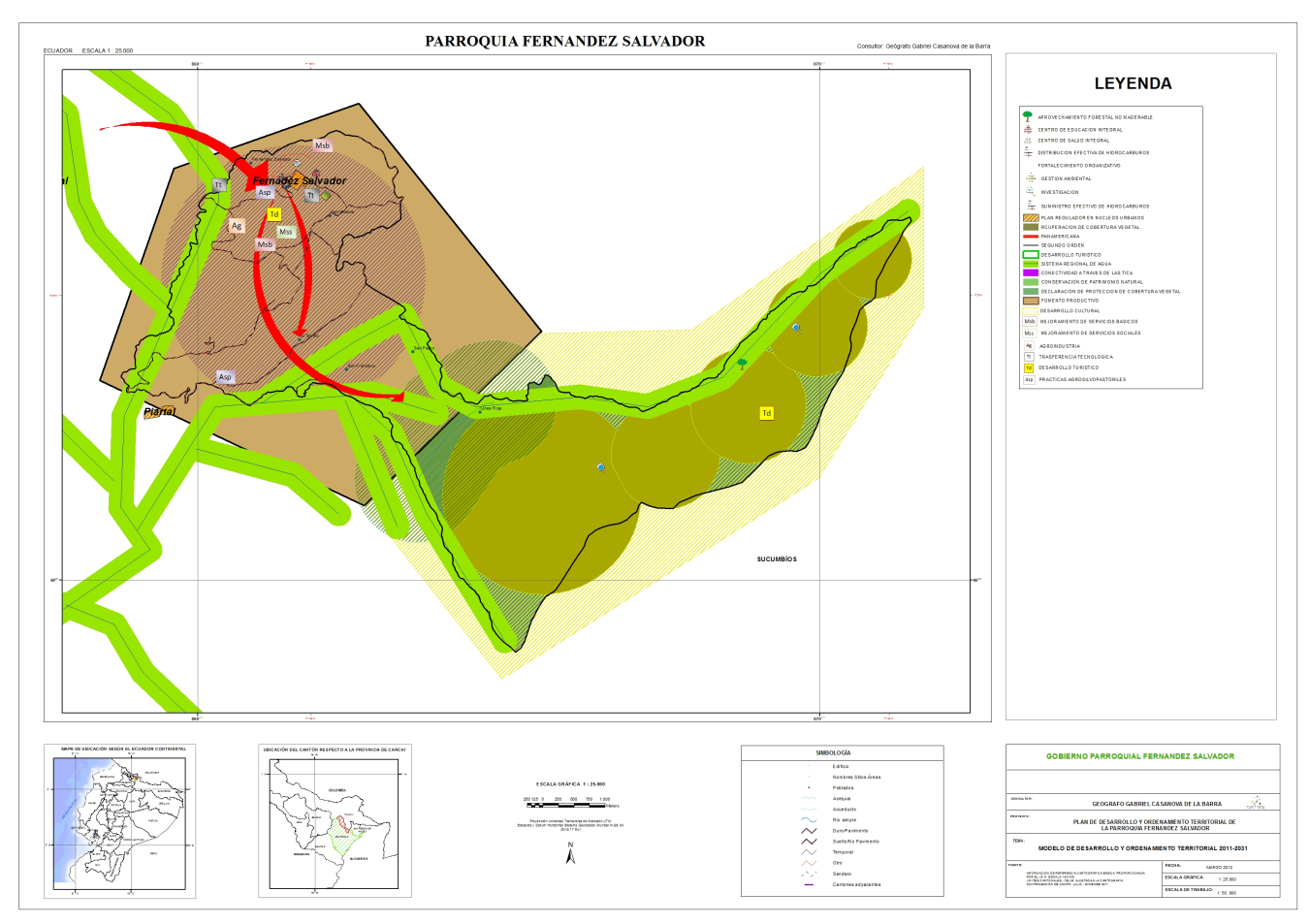 Figura 13. Modelo de ordenamiento territorial 20312031. La parroquia Fernández Salvador se ha convertido en un referente de crecimiento económico generando condiciones para el desarrollo ganadero y turístico, lo que ha generado mejoras en la calidad de vida de sus habitantes. La cercanía a la vía panamericana ha permitido un flujo eficiente de productos, bienes y servicios Existen remanentes de formaciones vegetacionales en la cordillera oriental que presentan una tendencia a la disminución por lo que se establece una zona de reversión de la frontera agropecuaria que permite determinar un área de transición ecológica-antrópica entre las actividades agropecuarias y los fenómenos bióticos propios del bosque y páramos, en donde se promueve las buenas prácticas agrosilvopastoriles y la restauración de la cobertura vegetal originaria. Las zonas altas de la parroquia que mantienen áreas naturales se conservan y se frena el proceso de avance de la frontera agrícola a través de planes de manejo para la protección de la vegetación natural y los páramos. La parroquia ha asumido como política de gestión de cuencas hidrográficas como elemento trascendental para su desarrollo. Estos mecanismos aseguran la protección de fuentes hídricas y permite la implementación de sistemas de captación, distribución y potabilización del agua de consumo humano. El fomento a la producción agrícola y ganadera, mediante facilidades de crédito con bajas tasas de interés, y la adquisición de nuevos terrenos comunitarios cedidos por privados, promueve el fortalecimiento organizativo y la asociatividad para la generación de agroindustrias, asegurando el establecimiento de nuevas empresas que aseguren competencia en el mercado nacional e internacional aportando a los productos de la localidad valor agregado mediante la industrialización de los mismos, creando mayores ingresos económicos para la población. La parroquia forma parte de un sistema regional de administración del agua, que permite implementar sistemas efectivos de riego tecnificado que han incrementado la productividad del sector agropecuario, en donde de forma implícita, se considera el control de la emisión de desechos líquidos y sólidos hacia los ríos. Los centros poblados presentan dotación efectiva de servicios básicos; tratamiento de aguas residuales; recolección y manejo de residuos sólidos y líquidos; suministro efectivo de hidrocarburos; generación hidroeléctrica; utilización de energía solar; servicios de salud y educación integrales, autosuficientes, con atención permanente y de calidad. Para la gestión pública se promociona una visión regional, es decir que la coordinación interinstitucional se establece a través de una conexión en un entorno regional organizado en  mancomunidades que incentiva el fortalecimiento organizativo en comunidades; la capacitación en procesos de participación ciudadana; y el ejercicio de sus derechos como actores propositivos de la sociedad civil. Programas y ProyectosLa evaluación integral del territorio ha permitido un diseño de escenarios alternativos deseables en términos ejecutables mediante una serie de estrategias, programas y proyectos, los cuales se convierten en las herramientas operativas para la ejecución del plan de desarrollo y ordenamiento territorial. A continuación se presentan los resultados de la priorización de proyectos, así como los  perfiles y banco de programas y proyectos.Sistema Ambiental Líneas de AcciónSostenibilidad de los Recursos NaturalesEstructuración del Sistema de Manejo Integral de Quebradas y Afluentes de Agua.Conservación del Patrimonio Natural.Gestión Integral de Residuos Sólidos.Implementación de una Evaluación Ambiental Estratégica.ProyectosCuadro 12. Cronograma de InversiónFORTALECIMIENTO A LA GESTIÓN AMBIENTAL DE LA PARROQUIA FERNÁNDEZ SALVADORAntecedentesLa parroquia Fernández Salvador presenta climas característicos de la región interandina por tener un clima templado, con presencia de estaciones lluviosas y secas distribuidas en todo el año propio de un clima ecuatorial mesotérmicosemi-húmedo a húmedo y ecuatorial de alta montaña, donde existe la presencia de áreas naturales importantes para el cantón; el ecosistema de Bosque siempreverde montano alto abarca la mayor superficie del cantón con el 86,35 %, y en menor proporción abarca el ecosistema de Páramo de frailejones con el 13,65 % de la superficie, los mismos que se ven amenazados por la intervención de actividades antrópicas, los cuales necesitan tener programas de protección y/o recuperación de sus componentes bióticos generales. En el tema de residuos sólidos el  Gobierno del Cantón Montúfar asume el servicio de recolección de basura, transporte y disposición final en la parroquia, que desde hace varios años y con el apoyo de PRODERENA, ha empezado la implementación de un Modelo de Gestión de Residuos Sólidos que ha sido acogido con gran éxito en las áreas implementadas, requiriéndose de manera generalizada ampliar las rutas de recolección y sistemas de capacitación para establecer rutas diferenciadas (orgánico e inorgánico) en zonas que lo requieren. Al contar con infraestructura y obra civil muy importante en su relleno sanitario se requiere de varias actividades para mejorar su funcionalidad y estar de acuerdo a la ley ambiental vigente al momento, es por esto que es imprescindible contar con un modelo de gestión planificado para el presente y a 20 años que permita ir articulando el crecimiento poblacional la demanda e incremento per cápita de basura y áreas para ser cubiertas con este tipo de servicios. Objetivos Objetivo General Implementación de un sistema de Gestión Ambiental en la Parroquia Fernández Salvador.Objetivos Específicos Conservación de de especies de flora y fauna nativas de de la parroquia.Aplicar Planes de Manejo de Bosques y Áreas Protegidas.Diseñar un Plan de Manejo Integral de Quebradas y Afluentes de Agua.Articular planes de incorporación de áreas naturales al corredor Biológico Provincial.Implementar un programa de reforestación y forestación.Evaluar y monitorear descargas de aguas residuales a fuentes hídricas.Implementar programas de Pago de Servicios Ambientales en el cantón Montúfar.Ampliar el Programa de Gestión de Residuos Sólidos en la parroquia.Monitorear el licenciamiento Ambiental y la Aplicación de Planes de Manejo por los Sectores Empresariales e Industriales.Breve Descripción de la ProblemáticaLa deforestación en los Andes y la pérdida de ecosistemas en general, se produce debido a una serie de razones de tipo histórico, económico y político, la convivencia de la población con el ambiente no es siempre positiva, genera una degradación ambiental muy severa, lo que limita el funcionamiento ecológico natural.Datos estimados señalan que la deforestación en la Sierra estaría entre el 2 y 3%, lo cual daría una superficie deforestada de 2800 a 4200 hectáreas por año. Actualmente, sólo un 3,5% de la superficie del callejón Interandino y de los páramos están cubiertos por bosques nativos, por lo que se hace prioritario la búsqueda y desarrollo de soluciones que mitiguen estos impactos. Según el estudio multitemporal de cobertura y uso del suelo, la expansión agropecuaria al 2030 si no se toman medidas correctivas inmediatas en el cantón Montúfar sería de 809ha.En términos generales el contexto relacionado al manejo y conservación de áreas protegidas, ha venido agravándose ante la creciente competencia por el uso del agua, la expansión de la frontera agrícola, la necesidad del tratamiento de las aguas residuales y los efectos negativos causados por los fenómenos naturales externos, entre los más destacados. Situación que ha conducido a tomar medidas ambientales relacionadas con la remediación y protección de  los ecosistemas boscosos por ejemplo, como  la  creación de reservas para contener  la ampliación de las fronteras agrícolas, generando bancos de tierras para aliviar las zonas de producción sometidas a las constantes presiones económicas y sociales. Sin embargo estas medidas no siempre han sido eficaces, más bien adversas, ya que han  generado aceleradas tasas de deforestación, con la consecuente  desertización y degradación de suelo, que ha perdido su capacidad de retención y regulación de agua  en proporciones alarmantes, de manera especial  en las zonas tradicionales de aptitud agrícola y forestal y otras tierras de páramos que se han ido incorporadas, presentándose como las de mayor fragilidad. En este contexto es imperativo la aplicación de  programas nacionales y de acciones locales concretas para la conservación del agua, la biodiversidad y los bosques, así como el promocionar una cultura de sostenibilidad y de sensibilidad social ante las inminentes consecuencias que acarrea el deterioro de los ecosistemas,   de la biodiversidad y la carencia de agua para la población  y el conjunto de sistemas productivos, así como para prevenir la exacerbación de los niveles de conflictividad social. Se requiere por tanto, aunar los esfuerzos  orientados a  consolidar los procesos de institucionalización y las que generan responsabilidades compartidas entre las autoridades y  la población para la gestión y manejo de áreas protegidas de las cuencas hidrográficas, la  conservación de la biodiversidad y gestión de residuos sólidos.  Sistema Económico ProductivoLíneas de AcciónFacilitar el acceso al recurso tierra.Fomentar el emprendimiento y la inversión empresarial en el territorio. Impulsar proyectos productivos a pequeña escala.Promover la producción orgánica y su comercialización.Fortalecimiento del turismo comunitario.Apoyar a la gestión y al aprovechamiento forestal sustentable. ProyectosFORTALECIMIENTO DEL SISTEMA DE PRODUCCIÓN CON LA FACILITACIÓN DEL ACCESO AL RECURSO TIERRA EN LA PARROQUIA FERNÁNDEZ SALVADOR.AntecedentesLa parroquia Fernández Salvador tiene un gran potencial de diversidad agropecuaria gracias a sus diferentes pisos climáticos, se realizan actividades agrícolas, ganaderas, silvícola y de pesca estas son la base de la economía ya que el 81% de la población se dedica a una de estas actividades. Además la parroquia, cuenta con varias organizaciones con experiencias productivas en su territorio.  La producción agropecuaria en Fernández está en manos de grandes hacendados. La leche toma más importancia ya que la ganadería aporta seguridad alimentaria y seguridad financiera a las familias, mientras que la papa es el cultivo con los precios más inestables. La cría de animales menores es un buen sustento económico para las familias y se desarrolla al nivel de la parroquia. Existe un centro de acopio de leche San Francisco que por el momento está en adecuación, también hay un camal pequeño en San Francisco; es interesante mencionar que la frontera agrícola no ha avanzado en los últimos años. ObjetivosObjetivo General:Facilitar el acceso al recurso tierra a través de la organización y el acceso a créditos. Desarrollar capacitaciones y búsqueda de alternativas productivas de la parroquia Fernández Salvador, cantón Montúfar.Objetivos Específicos:Promover el acceso a la tierra.Fortalecer a las organizaciones.Fomentar el acceso a créditos.Breve descripción de la problemáticaEl mayor problema de la parroquia es la falta de tierras. Los pequeños agricultores no tienen tierras y trabajan para hacendados y / u otras empresas del sector. Si quieren producir, tienen que arrendar tierras.BeneficiariosLos beneficiarios directamente son los productores y sus familias; los indirectos son todos los pobladores de la parroquia Fernández Salvador.PROGRAMA DE DESARROLLO TURÍSTICO TERRITORIAL PARROQUIA FERNÁNDEZ SALVADORAntecedentesFernández Salvador es una parroquia rural del Cantón Montúfar que tiene la ventaja de una localización privilegiada cuenta con vistosos paisajes y peculiares atractivos. No obstante, dichos atractivos casi en su totalidad aún no han sido puestos en valor, por lo tanto no se ha aprovechado de estos recursos, existiendo al momento como fuentes de ingreso de casi el total de la población local, únicamente actividades agrícolas y ganaderas. En concordancia a la importancia revisada mediante la jerarquización de los atractivos de la parroquia, se ha considerado pertinente promover la visita a los atractivos Bohío El Tambo, Hacienda Cuasmal y Parque central,  a los cuales debe apoyarse especialmente con inversión en infraestructura y promoción a mediano y largo plazo (16 y 20 años).El Programa de desarrollo turístico de la parroquia Fernández Salvador, se ejecutará en función de la ruta turística desprendida del análisis del diagnóstico de potencialidad turística que tiene la parroquia.  La potencialidad turística de la parroquia es limitada, debido a que únicamente el Bohío El Tambo, consta en el inventario de atractivos turísticos del MINTUR y a que conjuntamente con los demás atractivos expuestos corresponden a la categoría I, es decir atractivos sin mérito suficiente para considerarlos a nivel de las jerarquías anteriores, pero que igualmente forman parte del patrimonio turístico como elementos que pueden complementar a otros de mayor jerarquía en el desarrollo y funcionamiento de cualquiera de las unidades que integran el espacio turístico; por lo que deben aprovecharse a nivel local en primera instancia.En el caso de la ruta turística propuesta al momento no se requiere de la prestación de los servicios complementarios de alimentación, hospedaje, servicio de guías, sin embargo, será necesario con el tiempo al menos considerar la incorporación del servicio de alimentación.Las vías de acceso aún presentan deficiencia y no existe la cobertura total de los  servicios básicos hacia los atractivos en mención.Este proyecto se enmarca dentro de las líneas estratégicas del Plan de Desarrollo y Ordenamiento Territorial del cantón Montúfar, la caracterización y visión del futuro al 2031 y se presenta en función de los programas y proyectos del PLANDETUR 2020 (Plan Estratégico de Desarrollo del Turismo Sostenible en Ecuador hacia el año 2020), definiéndose así la consolidación del territorio turístico como alternativa de desarrollo. ObjetivosObjetivo General:Acondicionar la ruta eco-turística de la parroquia Fernández Salvador.Objetivos Específicos:Mejorar el aspecto de los atractivos jerarquizados aprovechando su potencialidad para el turismo.Implementar y adecuar la infraestructura de servicios y saneamiento en los puntos turísticos de interés.Impulsar la creación y el mejoramiento del servicio y la Planta TurísticaFomentar altos niveles de cultura turística en la población de la parroquia Fernandez SalvadorBreve descripción de la problemáticaLos resultados obtenidos del diagnóstico turístico de la parroquia Fernández Salvador muestran la inexistencia de una planificación del territorio turístico que permita a largo plazo un aprovechamiento sostenible de los recursos, así mismo, se viene originando un deterioro paulatino de los atractivos naturales y culturales por el descuido, la falta de conservación y mantenimiento por parte de la población local y las autoridades pertinentes.En cuanto a la planta turística se puede indicar que al momento la parroquia no cuenta con los servicios de alimentación y guías que se requiere como base para el desarrollo de la actividad turística.La infraestructura de servicios y saneamiento (agua, alcantarillado, energía eléctrica, especialmente transporte) es insuficiente, además la infraestructura vial que permite el acceso a los atractivos se encuentra en mal estado.En la parroquia no existe información turística disponible para los turistas, empresarios y población local. Así mismo, se evidencia una escasa cultura turística, poca valoración de los recursos naturales y culturales, además de una preocupante pérdida de identidad en la población, lo que ha contribuido en el retraso de esta actividad a nivel local.Los bajos niveles de empleo e ingresos en la población,  son un indicador que incide en la baja calidad de vida, por ende se evidencia un elevado nivel de migración a causa del desempleo, por lo que una forma de dinamizar la economía local es mediante el desarrollo de la actividad turística.BeneficiariosEl proyecto beneficiará a los transportistas, tiendas de la localidad, servicios de comunicación (info-centro), instituciones públicas y a la población local de la parroquia Fernández Salvador.APROVECHAMIENTO FORESTAL Y GESTIÓN SUSTENTABLEAntecedentesLa ejecución del Programa Forestal requerirá un esfuerzo adicional de coordinación entre las distintas Administraciones competentes en la gestión forestal. En este sentido, se propone la creación de nuevos instrumentos en el ámbito forestal, como apoyo institucional, el cual se compone de instancias de coordinación a diferentes niveles, en este caso a escala parroquial.En función a la información sobre el uso del suelo y estado de la cobertura vegetal, a la capacidad de uso del suelo, al mapa de conflictos de uso del suelo y a la demanda de madera se ha estimado un número de hectáreas a reforestar anualmente distribuidas de la siguiente manera:Esta programación obedece a las categorías de manejo propuestas en la zonificación forestal que están orientadas a la protección y provisión de servicios ecosistémicos a la población; al aprovechamiento del bosque con actividades de bajo impacto como el ecoturismo, recolección de semillas y frutos; a la recuperación de suelo y alternativas productivas más sostenibles con el medio a través de plantaciones forestales. La conservación del suelo y control de la erosión, requiere a más de reforestar con especies que pueden crecer en suelos erosionados, la construcción de obras de conservación de suelo y agua como un complemento a los dos proyectos anteriores.Existen áreas destinadas para producción y zonas asignadas como de protección forestal de recuperación, para lo cual se requiere diseñar un instrumento de planificación de espacios forestales a escala local que dé solución a los vacíos de ordenación de los usos forestales, que además se vincule con los instrumentos de ordenación y gestión de los espacios naturales, y que vaya dirigido, no sólo a la conservación, sino también a los aspectos económicos y sociales de la zona.ObjetivosLograr un buen posicionamiento ante las instituciones y mejorar el ambiente de participación institucional y local.Operativizar los proyectos enmarcados dentro del programa forestal.Trabajar en instrumentos de política económica local para el manejo forestal como el apoyo en la legalización de tierras para acceder a incentivos forestales y apoyo financiero para el manejo.Evitar la degradación de la estructura y funcionamiento del ecosistema. Preservar nacimientos de agua y cauces naturales para mantener la regulación hídrica. Mantener la cobertura vegetal y preservar la diversidad genética. para fines domésticos, agroindustriales y manufactura.Reforestar comercialmente con el propósito de aumentar la productividad y disminuir el grado de erosión causado por el uso inadecuado del suelo. Proteger cultivos, ganado, suelos y agua. Diversificar la producción a través de la promoción y cultivo de especies arbóreas que den frutos y subproductos como forraje y que a su vez permitan un aporte de nitrógeno al suelo.Disminuir condiciones para el ataque de una plaga específica.Disminuir la presión sobre las reservas forestales y abastecer las demandas de leña.Construir obras de control de erosión, elaboración de abonos orgánicos y adecuación de tierras, de bajos niveles de cofinanciación.Promover y apoyar el mantenimiento y mejora de los bosques de la parroquia con criterios de sostenibilidad con el fomento de la multifuncionalidad de los ecosistemas forestales y la promoción de la investigación en técnicas silvícolas específicas, dirigida a:Repoblaciones protectoras y productorasRegeneraciónBosques bajos.Fomento de la mejora y control en las producciones forestales de todo tipo, en especial la madera, leña/biomasa, los pastos, la caza y la pesca, sin perjuicio de otros productos forestales alternativos de alto interés local: hongos, plantas aromáticas, condimentarías, medicinales y ornamentales.Defensa y protección del bosque y páramo.Breve descripción de la problemáticaExiste una débil coordinación entre las instituciones que trabajan en el sector forestal y entre estas y las comunidades para la ejecución de actividades. Sumado al hecho que instituciones financieras como el Banco Nacional de Fomento no tienen créditos a largo plazo para actividades forestales. Los créditos son prestados a un plazo máximo de pago de cuatro años. En las categorías de manejo se recomienda el pago por servicios ecosistémicos, pero existen obstáculos como la titulación de la propiedad que dificulta el acceso. En función a estos problemas y con la finalidad de operativizar el programa se propone el siguiente perfil de proyecto.  La zonificación indica que el recurso forestal cubre la cuarta parte de la parroquia cuenta con cobertura arbórea. El objetivo del ordenamiento territorial es recuperar, mantener y mejorar la cobertura boscosa y vegetación protectora y a la vez mejorar las condiciones de vida de la población. En el caso de la parroquia se requiere mantener la cobertura boscosa para facilitar la conectividad entre áreas silvestres de importancia, garantizar el recurso hídrico en cantidad y calidad, y la diversidad de los recursos genéticos.Paralelamente a las acciones que se están dando en el campo de la protección y conservación de los recursos forestales y la biodiversidad, se debe dar alternativas productivas que incrementen la productividad (aumento de producción por área) y priorizar y dirigir los recursos humanos, financieros y tecnológicos a atender a las comunidades que presenten algún nivel de riesgo para la protección del bosque natural, que presenten mayor crecimiento demográfico y mayor demanda de recursos como la leña y el carbón y que se encuentren cercanas a recursos estratégicos como el agua. Una alternativa de protección y mejoramiento de los suelos erosionados para reducir el arrastre de sedimentos hacia los cuerpos de agua es la construcción de obras de conservación de agua y suelo. Las plantas tienen la función de proteger y mejorar las características físico-químicas del suelo, aportan biomasa y aumentan la capacidad de infiltración de agua; mientras las obras mecánicas permite cortar la longitud de la pendiente, facilitan la infiltración, atrapan sedimentos y contribuyen a la formación de una topografía menos irregular.   La falta de perspectivas económicas en la parroquia, el alto costo de la extracción maderera y la reducción, del precio de la madera en pie han situado al bosque por debajo de los umbrales mínimos de rentabilidad. La escasa rentabilidad para los propietarios, particulares en su mayoría, y la escasa disponibilidad de fondos por parte de la Administración para este fin han limitado las actuaciones silvícolas a intervenciones puntuales en el tiempo y el espacio, en muchos casos ligadas a la prevención de incendios o a tratamientos fitosanitarios. La silvicultura de cuidado y mejora de los sistemas forestales aplica tratamientos silvícolas diferentes para distintos estratos y especies con el fin de conformar una cobertura forestal con la mayor diversidad vertical y horizontal posibles, disponiendo un paisaje forestal con alternativa de formaciones vegetales y una dinámica evolutiva vegetal lo más próxima posible a la naturaleza. Tal concepción permitirá la aplicación simultánea tanto de una silvicultura de conservación (restauradora, preventiva o protectora) como de aprovechamientos alternativos compatibles (producción de madera, pastos, hongos, cacería, plantas silvestres).Para ello, se requerirá la elaboración de instrucciones y prescripciones técnicas para la ordenación y gestión de todos los aprovechamientos forestales, al margen de lamadera: ordenación silvopastoril, cacería y demás plantas silvestres de las que se extraen diferentes productos forestales y no forestales.BeneficiariosInstituciones participantes, Instituciones del sector forestal, Municipio, comunidades y propietarios privados, pequeños productores (1 - 5ha), medianos (5,1 - 20ha) y otros interesado.Sistema Social  CulturalLíneas de AcciónMejoramiento de la calidad y equidad de la educación en la parroquia.Mejoramiento de la salud humana con calidad y acceso a los servicios de salud integrales.Fortalecimiento del tejido social de la parroquia garantizando su participación como actores de su propio desarrollo.Desarrollo social y protección especial a toda la población.Fortalecimiento de la seguridad y convivencia ciudadana con los ciudadanos como actores claves.Fomentar la construcción y el desarrollo de la cultura en la parroquia.ProyectosFORTALECIMIENTO AL  DESARROLLO SOCIAL  EN LA PARROQUIA FERNÁNDEZ SALVADORAntecedentesLa parroquia tiene una población de 1.282 habitantes, cuenta con 4 centros de educación que son escuelas. El hecho de que la educación  sea gratuita, permite a los sectores más humildes de la población acceder a niveles medios de formación educativa, el Ministerio de Educación ha dotado de mecanismos para la formación continuada del profesorado de la parroquia; las visitas médicas a las instituciones educativas son de gran ayuda para la detección de enfermedades y tomar las medidas de prevención; la tecnología informática está presente en las instituciones educativas de la parroquia.Se dispone de un Centro de Salud, con lo cual tiene cubierta la atención primaria. El Ministerio de salud pública tiene programas y políticas que se aplican a través de las unidades operativas El MSP ha implementado el Modelo de Atención de Salud, familiar, comunitario e intercultural con énfasis en la prevención de las enfermedades; las brigadas médicas a las comunidades son de mucha ayuda.En la parroquia existen varios programas sociales que van en beneficio de los niños, adolescentes, mujeres, personas con discapacidades y adultos mayores.Es positiva la existencia de espacios de participación, información  y socialización. Existe una apertura del gobierno parroquial a que las organizaciones locales participen de la planificación del desarrollo de la  parroquia.Se cuenta con la  Unidad de Policía Comunitaria (UPC), el policía ya no es represivo, ahora es un amigo de la comunidad, se goza de una cultura de paz; constituyen órganos de seguridad ciudadana que tienen por finalidad salvaguardar la vida y los bienes de la ciudadanía frente a situaciones que representen amenaza, vulnerabilidad o riesgo. ObjetivosObjetivo General:Mejoramiento de la calidad de vida de los pobladores de la parroquia Fernández Salvador con salud y  educación de calidad, incluyendo la participación y seguridad ciudadana como ejes de desarrollo.Objetivos Específicos:Mejorar la calidad de educación de la parroquia.Mejorar los espacios físicos  y el equipamiento de los establecimientos educativos.Incorporar como parte del currículo de los establecimientos educativos contenidos referidos a patrimonio cultural, medio ambiente, salud, etc., de acuerdo a la visión de desarrollo.Incorporar en el sistema educativo la visión integral del desarrollo humano que permita la continuidad de los niveles educativos.Lograr el acceso masivo permanente y equitativo de los estudiantes a la ciencia y tecnología.Capacitar a los docentes con modernos sistemas de aprendizaje-enseñanza.Mejorar la calidad de la salud en los pobladores de la parroquia.Implementar programas de educación para la salud.Fortalecer redes comunitarias de medicina tradicional y construir vínculos de coordinación con el sistema público de salud.Concientizar a la ciudadanía en el ejercicio de derechos y obligaciones.Crear una escuela de líderes y lideresas con mentalidad creativa e innovadora.Ampliar la cobertura de los servicios y programas sociales en especial a los sectores vulnerables, personas con discapacidades y adultos mayores.Mejorar la coordinación interinstitucional entre entidades que trabajan en programas de bienestar social.Vincular a la población capacitada a la conducción del desarrollo local.Implementar programas de seguridad ciudadana en la parroquia.Modernizar tecnológicamente los sistemas de control de la seguridad ciudadana.Lograr la concientización y participación de la ciudadanía en la prevención y control de la delincuencia.Breve descripción de la problemáticaLainfraestructura educativa no es suficiente en esta parroquia, existe la necesidad de remodelación y mantenimiento de la mayoría de los centros educativos y sus instalaciones complementarias, el apoyo del gobierno municipal en materia de infraestructura y equipamiento ayuda a corregir una parte de las deficiencias. La tasa de analfabetismo en la parroquia es del 4.23 % está por arriba de media cantonal y por debajo de la media nacional. El nivel de escolaridad esta en 6.66 años, la tasa de asistencia neta básica está en 93.40%, la tasa de asistencia neta de bachillerato es del 48.61%, %, la tasa de asistencia neta superior es del 11.38%.  El 99.11 % de la población no tiene acceso a internet, en la mayoría de las instituciones educativas tienen acceso a este servicio. El 87.54% delos hogares de la parroquia no tienen computador; los profesores cubren la educación en temáticas generales, habiendo un déficit en profesorado especializado (docentes en áreas como inglés, música, cultura física, computación etc. En cuanto a los espacios recreativos se observa que no son suficientes; las políticas de estado deben articularse al Plan decenal de Educación. En el Centro de salud no existe el servicio de atención de médicos especialistas. La ausencia de un medio de transporte dificulta las posibilidades del servicio a las comunidades, no existe ambulancia en la parroquia; el equipo humano no es permanente, no es suficiente, especialmente en el ámbito de médicos, como también la dotación en materia de infraestructura y equipamiento en el centro de Salud; faltan determinadas medicinas de forma periódica. La no existencia de un servicio médico permanente en este sector, genera una situación que entraña graves riesgos para personas que pudieran enfermar durante los fines de semana, feriados y en las noches. Las deficiencias en materia de atención a la salud generan una importante migración de pacientes y usuarios a las ciudades de Ibarra y Tulcán.La presencia de la población en los espacios participativos no es suficiente debido a la ausencia de una motivación para la participación social, no se ha implementado el sistema de participación ciudadana y las veedurías ciudadanas locales, se aprecia un debilitamiento del tejido social organizado. La gente se acostumbró a participar solo cuando hay intereses. La participación de los representantes de las comunidades es escasa y la percepción local es de falta de credibilidad por parte de las instituciones locales. El desconocimiento del rol de la ciudadanía en la sociedad, la falta de capacitación en los líderes sociales y nuevos liderazgos, la falta de comunicación desde las instituciones públicas hacia la ciudadanía no permiten que exista una verdadera participación ciudadana que apunte a un desarrollo integral. No existe suficiente participación en el presupuesto participativo parroquial. No se conoce por parte de los pobladores el mecanismo de la silla vacía. Existen varias organizaciones, que demanda capacitación para líderes sociales, así como fomento y formación a nuevos liderazgos. Hay carencia de espacios físicos para las actividades de las organizaciones sociales. Falta conocimiento sobre los mecanismos de participación ciudadana y desconocimiento sobre el rol de la ciudadanía como actor político y social. En la parroquia faltan espacios de socialización e información sobre los derechos y procedimientos para los ciudadanos y ciudadanas. El consumo de alcohol como otro factor que genera alteración del orden público es un elemento de gravedad especialmente cuando se dan las fiestas locales. Faltan campañas de sensibilización para la prevención de la violencia doméstica y el mal trato infantil, al igual que la solidaridad entre vecinos. Falta organización vecinal para la seguridad.BeneficiariosLos beneficiarios directos son los 1.282  habitantes de la parroquia.FORTALECIMIENTO DE LA CULTURA EN LA PARROQUIA FERNÁNDEZ SALVADORAntecedentesEn la parroquia existe una potencial riqueza cultural y diversidad étnica con un patrimonio cultural rico tanto tangible como intangible, coexisten una serie de componentes y manifestaciones culturales, donde las diferencias deben convertirse en un potencial social, para de esa manera construir una parroquia  más solidaria.La presencia de nacionalidades indígenas y de los pueblos afro ecuatorianos y montubios permite que se plantee la unidad en la diversidad y sean reconocidos como sujetos políticos con derechos propios, la población del cantón se autoidentifica según su cultura y costumbres como indígenas, afroecuatoriano/a Afrodescendiente, montubio/a, mestizo/a, blanco/a y otros, las cifras  que  arroja el último censo del País que indican que aproximadamente un 0.08% de la población se auto identifica indígena, un 1.01% afro-ecuatoriano/a, el 0.31% montubio/a, mulato el 0.23%,  el 97.11%  mestiza, el 1.25%  blanco/a.La identidad cultural de la parroquia es diversa se conmemoran las fiestas de Parroquialización, para esta recordación se realiza un programa festivo, con actos sociales, deportivos, culturales que muestran la verdadera identidad de su gente. Con la participación de instituciones educativas y gremios.La fe de la población católica, hace que cada año se celebren las fiestas de los santos las mismas que cada vez van tomando más fuerza en la comunidad El Tambo la fiesta a la Virgen del Quinche en el mes de noviembre, en la Comunidad San Francisco d la Línea Roja a Jesús dl Gran Poder, Fiestas de la Virgen Dolorosa, a San Francisco y al Niño Jesús.ObjetivosObjetivo General:Recuperar y fortalecer la identidad cultural, las manifestaciones, la cultura tradicional, la memoria histórica y el conocimiento ancestral en la Parroquia Fernández Salvador.Objetivos Específicos:Preservar y consolidar las manifestaciones de la cultura popular. Dotar de un Centro Cultural lugar donde se fomenten la danza, música, pintura, literatura.Potencializar y fortalecer y mantener viva la cultura tradicional de la parroquia.Promocionar las fiestas parroquiales y comunales a nivel cantonal, regional nacional e internacional.Conformar grupos en la parroquia de expresión en la música y danza.Propiciar y diversificar nuevas manifestaciones culturales, dirigido principalmente a los sectores marginales y juveniles.Vincular al desarrollo cultural con el desarrollo productivoPromover el financiamiento del desarrollo cultural local.Fomentar la práctica de valores ancestrales y valorar el conocimiento y las prácticas ancestrales.Recuperar la memoria histórica de las personas adultasFortalecer las organizaciones culturales.Breve descripción de la problemáticaNo se cuenta con un Centro Cultural de formación artística de danza, música, pintura, literatura, no hay la transferencia de conocimientos ancestrales hacia la población más joven, no se potencializa la industria cultural y los productos culturales, no se promocionan a nivel provincial y nacional. El diseñar y ejecutar campañas y programas culturales permitirá fortalecer el patrimonio material e inmaterial, implementando procesos de reconocimiento  y valoración de los patrimonios  locales con una gestión del patrimonio orientada al desarrollo socio-económico aspectos importantes que requieren de un financiamiento especial. Se detecta la existencia de juegos tradicionales, algunos de los cuales son aplicados en concursos de escuelas y en fiestas populares, pero la falta de práctica de éstos juegos, el desconocimiento del valor del juego, la ausencia de incentivos para la participación de la niñez, adolescencia y juventud en temas culturales, hacen que se vayan perdiendo estas tradiciones. La existencia de tradición oral, los conocimientos, la memoria y sabiduría de los pueblos ancestrales es un valor poco cuantificado por las instituciones, hay un grave riesgo de perder esa riqueza cultural. No se registra la memoria de las personas mueren sin transferir sus saberes, existe desinterés de los nietos por el conocimiento de los abuelos, se debe fomentar espacios de intercambio de saberes entre mayores y niños/as, documentar la memoria a través de entrevistas y elaboración de material de difusión.BeneficiariosDirectosLos beneficiarios directos son las personas vinculadas al quehacer cultural, organizaciones públicas y privadas que trabajan en cultura.Indirectos Los beneficiarios indirectos son los 1.282 habitantes de la parroquia.Sistema Político InstitucionalLíneas de AcciónMejorar la calidad de los servicios del Gobierno Parroquial.Fomento a la rendición de cuentas y transparencia institucional.Fortalecer mecanismos efectivos de seguimiento, control y evaluación.Promover la participación ciudadana en los espacios locales.Institucionalizar mecanismos participativos de formación y capacitación ciudadana.ProyectosFORTALECIMIENTO AL  DESARROLLO INSTITUCIONAL EN LA PARROQUIA FERNÁNDEZ SALVADORAntecedentesEl marco normativo está determinado por las políticas nacionales, provinciales y locales y la legislación que constituyen las reglas del juego y facilitan a todas las partes interesadas desempeñar sus respectivos roles en el desarrollo y la gestión del territorio. El marco normativo actual garantiza los derechos y activos de todos los niveles de gobierno.El Gobierno Parroquial de Fernández Salvador  ha logrado un interesante desarrollo institucional, que se evidencia con la realización de obras y proyectos, tienen relación con organizaciones, instituciones públicas y privadas, los cuales han sido importantes aliados estratégicos para ejecutar algunos proyectos. El GAD Parroquial está integrado por un presidente, cinco vocales responsables de comisiones y la secretaria contadora. En el año 2003 en la parroquia se inicia la experiencia de participación ciudadana. En lo relacionado con la contratación de obras y servicios se lo realiza de acuerdo a la normativa vigente es decir que se democratiza la contratación en la ejecución de la obra pública, se aplica la Ley Orgánica del Sistema Nacional de Contratación Pública con el sistema de compras públicas.De acuerdo a las competencias que tiene el Gobierno Parroquial se han aprobado un número considerable de resoluciones  que contribuye  al desarrollo institucional y local. ObjetivosObjetivo General:Fortalecer el Gobierno Parroquial implementando una gestión pública que garantice y aplique las políticas públicas, con servicios de calidad, eficiencia y transparencia, orientados a satisfacer las demandas de la sociedad civil de la parroquia Fernández Salvador.Objetivos Específicos:Implementar una planificación estratégica en el GAD ParroquialDesarrollar una institución pública, eficiente orientada a satisfacer las demandas  ciudadanas.Mejorar la coordinación interinstitucional para no duplicar esfuerzos respetando las competencias de los GADs.Modernizar tecnológicamente la institución localImplementar un plan de capacitación al personal del GAD Parroquial.Mejorar la calidad de servicio a los ciudadanos. Fortalecer la institucionalidad y la concertación de desarrollo.Cumplir con la Ley de transparencia.Vincular a la población hacia la conducción del desarrollo local.Promover la participación ciudadana en la gestión del desarrollo.Breve descripción de la problemáticaEl GAD parroquial no cuenta con un equipo técnico, especialmente en el área de proyectos, lo que es limitante al momento de acceder a un programa o plan del Gobierno Provincial, Municipal, de algún Ministerio u organismo de cooperación. Se requiere personal para otras áreas, entre los que se puede mencionar un ingeniero civil, un arquitecto, un asesor jurídico, un experto en elaboración de proyectos y un contador entre otros.La mayor parte del personal del GAD Parroquial  entrevistado desconoce el marco normativo vigente para la gestión del territorio, no manejan el COOTAD ni el COPFP; y en su mayoría no conocen la Ley Orgánica de Participación Ciudadana, situación que constituye una limitante para avanzar en el proceso de planificación territorial, porque existe un desconocimiento de los roles y funciones, de las directrices a seguir para establecer el sistemas de planificación y participación ciudadana, de cuáles son las competencias exclusivas de cada nivel de gobierno. Existe una alta dependencia del presupuesto asignado por el Gobierno Central.La planificación del territorio como proceso, al igual que la conformación del equipo y la formulación de planes de manera participativa es reciente, por lo que la experiencia parroquial en estos temas es incipiente. En el GAD parroquial no existe un plan estratégico institucional, el contar con esta herramienta permitirá planificar estratégicamente el desarrollo de la institución.No cuentan con un sistema de rendición de cuentas adecuado, de autorregulación en donde se analice y diagnóstico sobre la forma en que  está funcionando el GAD al interno de la institución, que identifique procesos y sus responsables, así como aquellos que funcionan y los que se deben corregir. No existe una estrategia de fortalecimiento institucional para rendir cuentas y organizar el sistema en sí, previa la definición de los instrumentos sobre los que se va a rendir cuentas: políticas, planes, programas, proyectos sectoriales, presupuestos planificados y ejecutados; así como elaborar el plan de monitoreo y evaluación para que cumpla con su cometido que es evaluar el impacto de la gestión y recibir la retroalimentación tanto de los vocales como de los usuarios/as de los servicios brindado por el GAD. Se aprecia un ambiente de trabajo no muy concertado por parte de los vocales debido a las diferencias políticas de sus miembros.La presencia de la población en los espacios participativos no es suficiente debido a la ausencia de una motivación para la participación social, el Gobierno Parroquial no ha implementado el sistema de participación ciudadana y las veedurías ciudadanas locales, se aprecia un debilitamiento del tejido social organizado. El desconocimiento del rol de la ciudadanía en la sociedad, la falta de capacitación en los líderes sociales y nuevos liderazgos. En la parroquia existen varias organizaciones, que demanda capacitación para líderes sociales, así como fomento y formación a nuevos liderazgos. No está institucionalizado el mecanismo de la silla vacía.BeneficiariosLos beneficiarios directos autoridades y funcionarios, los indirectos todos los  habitantes de la parroquia, organismos nacionales e internacionales públicos y privados.Sistema Asentamientos HumanosLíneas de AcciónFacilitar a las familias el acceso a vivienda en condiciones dignas de habitación.Dotar de redes modernas y factibles para el tratamiento de aguas servidas.Generar un servicio de calidad, cantidad y cobertura del servicio de agua para el consumo humano.Mejorar la movilidad vehicular y peatonal en los centros poblados.Desarrollar infraestructura  para mejorar la calidad y cobertura de la educación y salud.Regularizar y estructurar el desarrollo y crecimiento de los asentamientos humanos.ProyectosMEJORAMIENTO EN LOS SERVICIOS BÁSICOS Y LA CALIDAD DE VIDA DE LOS POBLADORES DE LA PARROQUIA.AntecedentesEn las áreas urbanas se conjugan diferentes elementos de carácter físico espacial que representan la morfología urbana y definen eficientemente la calidad de vida de  sus habitantes.De esta forma el ordenamiento urbano se define como la prospectiva y directriz a seguir para la expansión de una comunidad actual, de una manera organizada, teniendo en cuenta una serie de beneficios y condiciones ambientales para sus ciudadanos, así como las necesidades sociales y determinantes espaciales.El Cantón Montúfar comprende la cabecera municipal “San Gabriel” y los centros poblados de las parroquias rurales La Paz, Cristóbal Colón, Fernández Salvador, Piartal y Chitan de Navarrete; estas áreas comparten características comunes de su entorno en lo respecto a dotación de servicios básicos y elementos estructurantes para el regular desarrollo de los asentamientos humanos.San Gabriel: Como cabecera cantonal y segunda ciudad de la provincia, principal centro prestador de servicios del ente gubernamental y sede de la administración local.La Paz, Cristóbal Colón, Fernández Salvador, Piartal y Chitan de Navarrete: como centros aglomerados rurales y prestadores de servicios a las comunidades.Esta clasificación también ha respondido a la identificación de problemáticas y potencialidades comunes con las cuales organizamos  cada uno de las acciones a realizarse como proyectos para el desarrollo de los asentamientos humanos. Breve Descripción de la ProblemáticaLas ciudades son centros de desarrollo económico en donde se concentran las oportunidades de empleo, pero el crecimiento urbano descontrolado ha acarreado una serie de problemas para la población de las mismas. Un medio ambiente insalubre y contaminado, la inseguridad, la exclusión social, la falta de voz, el desempleo y la invasión de tierras son algunos de los problemas a que tienen que enfrentarse los habitantes de estas urbes. La falta de sistemas de agua potable y alcantarillado integrales, la inadecuada recolección y eliminación de  desechos sólidos y la contaminación crean entornos urbanos inestables, con altos índices de vulnerabilidad ante los desastres naturales y altos índices de insalubridad. Al existir altas concentraciones de habitantes los requerimientos de servicios básicos son mayores. Para poder dotar de los mismos se requiere contar con fuentes para provisión de agua y sistemas de captación y distribución que cubren grandes distancias, con sistemas de alcantarillado y procesos de disposición de desechos sólidos, que deben instalarse en  lugares alejados de esas urbes, crean un panorama difícil de atender y con altos costos para desarrollarlos.No es difícil encontrar en urbes grandes o medianas esos cinturones de pobreza y marginación donde la carencia de todos los servicios es permanente, agravándose su situación por estar al margen de los espacios en donde se toman las decisiones que afectan su vida diaria. Su participación en la creación de políticas públicas es inexistente, generando insatisfacciones en donde el tejido social sufre constantes erosiones provocando una pérdida constante del capital social.Beneficiarios Los 1.282 habitantes de la parroquia.Objetivos Objetivo General Impulsar un plan de desarrollo parroquial para el mejoramiento en los servicios básicos y la calidad de vida de los pobladores de la parroquia. Objetivos Específicos Facilitar el acceso de las clases pobres a los servicios.Establecer operadores autónomos, eficientes y con capacidad gerencial, económica y técnica.Definir el marco legal e institucional adecuado para las funciones de protección, control y monitoreo de la calidad de agua potable, en forma coordinada con el modelo de Gestión Integral de los Recursos Hídricos propuesto.Incluir dentro del programa de prevención de la contaminación de la planificación hídrica las actuaciones concretas de tratamiento de las aguas servidas.Promover el uso de fuentes de energía limpia y renovable.Promover el desarrollo de redes de transporte público eficientes.Reducir la generación de desechos sólidos implementando iniciativas de educación y toma de conciencia que promuevan la reducción de basura generada por la población y la industria, a través del uso de materiales alternativos y ecoamigables, así como de procesos de reciclaje.Continuar con la expansión de la cobertura de agua potable y saneamiento para alcanzar con las metas definidas para el plazo establecido.Reducir la vulnerabilidad de los asentamientos urbanos mediante la implementación de planes y programas de prevención del riesgo.Sistema Movilidad, Energía y ConectividadLíneas de AcciónMejorar de la infraestructura vial. Regular tránsito y transporte.Ampliar conexión y cobertura de las TICs. Rehabilitar la infraestructura vial a sectores turísticosPromover  sistemas mantenimiento vial rural.Fortalecer la movilidad sustentable desde un  ámbito local  enmarcado  en el enfoque regional.Implementar un Plan cantonal en seguridad vial, control y fiscalización de transito.Modelos de gestión energéticaDesarrollo económico y energético para el desarrollo sustentable. Consumo energético sustentableProyectosMEJORAMIENTO DE LA CONECTIVIDAD PARROQUIAL- COMUNIDADESAntecedentesLa red vial interparroquial y accesos a las comunidades, que son fundamentales para la movilidad y comercialización de productos del área rural y cuya competencia corresponde a los Gobiernos Autónomos Descentralizados, en su mayor parte se encuentran en mal estado, por  lo que requieren una intervención urgente de los organismos competentes. Uno de los principales problemas detectados por la población de la Zona en los últimos años  es la mala calidad de las vías. No obstante, la situación en la actualidad ha cambiado y es  alentadora, pues ha mejorado significativamente al menos la vialidad interprovincial.Breve Descripción de la ProblemáticaA partir del taller de identificación de problemas potencialidades y acciones dentro de la problemática en el sistema Movilidad, Energía y Conectividad se identifica la red vial en malas condiciones que incide directamente en la movilización de bienes y servicios cantonales, de esta manera se realiza un levantamiento de campo para diagnosticar el estado de la red vial de los que se obtiene que la red vial de la parroquia Fernández Salvador, está distribuida en el sector sur de dicha parroquia con 29,82 kilómetros de vías que representan apenas el 4,9% del total cantonal. En esta parroquia podemos observar que las vías empedradas son las que mayoritariamente existen en dicho territorio representando un 56% de la red vial, le sigue las vías lastradas con un 15% del total vías, en menor porcentaje existen las vías asfaltadas y de tierra con un 13% y 3% respectivamente.De manera general se ha podido observar que alrededor de un 71% de la red vial se encuentra en mal estado independientemente del tipo de superficie de rodadura, el 25% se encuentra en estado regular y tan solo el 4,16 % del total se encuentra en buen estado y además cuenta con iluminación y señalización y se trata de la vía panamericana.Para el caso del transporte rural incluye las dificultades experimentadas a la hora de proveer un transporte adecuado que enlace las diferentes comunidades rurales, pueblos, caseríos, etc. La baja densidad de población en el campo, hace difícil un transporte público viable a pesar de que la población rural suele tener una necesidad superior de uso del transporte que los usuarios urbanos. Los altos niveles de utilización y propiedad de vehículos privados pueden disminuir el problema, pero grupos de personas concretos como ancianos, jóvenes o personas sin recursos siempre requieren transporte público. El incremento del uso del transporte privado además, hace menos viable la existencia de transporte público rural, puesto que la demanda de este servicio disminuye, esto a su vez fomenta la posesión de vehículos privados. Cuando los órganos de decisión de los poderes públicos, asentados casi siempre en zonas urbanas, hablan del fomento del transporte público suelen hacer referencia al enlace de los pueblos con la ciudad, lo que no sólo no articula el medio rural en su conjunto, sino que en multitud de casos hace desaparecer servicios en municipios rurales.Beneficiarios Directos los pobladores de la parroquia Fernández Salvador, indirectos toda la población.Objetivos Objetivo General Establecer una conectividad que permita el desarrollo integral de la parroquia.Objetivos EspecíficosMejorar la infraestructura vial en función de jerarquía de asentamientos humanos, propiciando transporte, tránsito y seguridad vial según la complejidad y magnitud de la población. La finalidad es la obtención de un sistema de transporte eficiente, seguro, de acceso a todas las personas y ambientalmente amigable.Promover la inclusión de comunidades de la parroquia en la sociedad de la información mediante el apoyo en equipamiento, capacitación y servicios para el uso de las nuevas tecnologías de la información y la comunicación, incentivando su aplicación para el fortalecimiento del desarrollo local, y facilitando su articulación en el entorno regional.INVESTIGACIÓN E INNOVACIÓN TECNOLÓGICAAntecedentesEl 1º de abril de 1999, se inició el funcionamiento del Mercado Eléctrico Mayorista sobre la base de un corte vertical del Sistema Nacional Interconectado, constituido desde entonces por unidades de negocio de generación, transporte y distribución de la energía eléctrica. Las inversiones frescas, no obstante, no llegaron por múltiples causas, unas endógenas y otras exógenas. Por ello, se podría armar que desde la apertura de esta nueva época, casi ninguna obra de gran capacidad ha sido emprendida en el País, salvo los proyectos hidroeléctricos San Francisco (230 MW) y Mazar (160 MW), ambos ejecutados con participación estatal.En estas circunstancias, el pueblo ecuatoriano, el 28 de septiembre de 2008 aprobó la nueva Constitución de la República de Ecuador, en cuyo artículo 313 y siguientes se establece que el Estado se reserva el derecho de administrar, regular, controlar y gestionar los sectores estratégicos de conformidad con los principios de sostenibilidad ambiental, precaución, prevención y ciencia. En la Constitución se señala que uno de los sectores estratégicos es la energía en todas sus formas y, que la provisión del servicio público de energía eléctrica es de responsabilidad del Estado, para lo cual constituirá empresas públicas y podrá delegar a empresas mixtas y, excepcionalmente, a la iniciativa privada y a la economía popular y solidaria, el ejercicio de dichas actividades, en los casos que establezca la ley. Breve Descripción de la ProblemáticaEl Ecuador es un país que cuenta con un enorme potencial de fuentes renovables de energía que predicen un futuro prometedor en el dominio energético y en el desarrollo.Las fuentes renovables implican tecnologías que incorporan varios factores positivos al desarrollo: ventajas medioambientales, creación de puestos de trabajo, uso de recursos locales, reducción de la dependencia de los combustibles fósiles, seguridad geo-estratégica, etc.Los recursos energéticos están constituidos por todos los elementos existentes en la naturaleza que tienen la capacidad de producir energía.Se los divide a estos recursos en: renovables, cuando no disminuyen por efecto de su utilización (hidráulicos, eólicos, solares, geotérmicos, biomasa, etc.); y, no renovables, cuando su continuada extracción y uso los agota (petróleo, gas natural, carbón, uranio, etc.). Los recursos renovables tienen un reducido impacto sobre el ambiente, no producen desechos o polución (a excepción de la biomasa) como resultado de su uso; en cambio, los combustibles fósiles y el uranio contaminan el ambiente.Se conocen como fuentes de energía convencionales a los recursos que tradicionalmente se han venido utilizando en el Ecuador, como el caso de los recursos hidráulicos, el carbón, el petróleo, el gas, etc., de las cuales la única fuente renovable es la hidráulica. En el análisis de una economía energética, se debe seleccionar aquellas fuentes que sean productivas, que perjudiquen menos al ambiente y cuya aplicabilidad y usos sean los más adecuados.Los shocks petroleros de los años setenta y primeros años del siglo XXI, con la consecuente elevación de los precios de los fósiles, han determinado condiciones económicas que propician el desarrollo de las energías renovables. A ello se debe que desde los años ochenta, se ha acelerado el desarrollo de tecnologías para el aprovechamiento de recursos renovables a tal punto que el viento, el sol, la geotermia, la biomasa y las fuerzas mareomotrices se vuelven cada vez más competitivas ante las fuentes convencionales de energía.Beneficiarios Directos los pobladores del sector de la parroquia.Objetivos Objetivo General Mejorar la calidad y eficiencia energética de la parroquia con sistemas tecnológicos innovadores.Objetivos EspecíficosPromover la implementación de los sistemas energéticos alternativos para optimizar el uso del agua y solucionar problemas de abastecimiento del recurso hídrico.Permitir que las familias puedan reducirlos costos en la utilización de este servicio, siendo amigables con el ambiente.Reducir el uso de energías fósiles, lo que contribuirá a mejorar la salud de las familias.ÍNDICECAPÍTULO II. PROPUESTA DE IMAGEN OBJETIVO 1.INDICE DE CUADROS 31.1 ÍNDICE DE FIGURAS42. CAPÍTULO II PROPUESTA DE IMAGEN OBJETIVO5      Lineamientos y Objetivos Estratégicos5  Cruce DOFA5Sistema ambiente 6Sistema económico productivo7Sistema social cultural8Sistema político institucional9Sistema asentamientos humanos10Sistema movilidad, energía y conectividad11Sistema Ambiental 12Estrategias Temáticas12Lineamientos Estratégicos13Objetivos Estratégicos13Relación entre Políticas, Lineamiento, Estrategias y Objetivos152.1.1.2  Sistema Económico Productivo16Estrategias Temáticas16Lineamientos Estratégicos17Objetivos Estratégicos17Relación entre Políticas, Lineamiento, Estrategias y Objetivos192.1.1.3  Sistema Social Cultural20Estrategias Temáticas20Lineamientos Estratégicos21Objetivos Estratégicos21Relación entre Políticas, Lineamiento, Estrategias y Objetivos23Sistema Político Institucional24Estrategias Temáticas24Lineamientos Estratégicos25Objetivos Estratégicos25Relación entre Políticas, Lineamiento, Estrategias y Objetivos27Sistema Asentamientos Humanos 28Estrategias Temáticas28Lineamientos Estratégicos29Objetivos Estratégicos29Relación entre Políticas, Lineamiento, Estrategias y Objetivos30Sistema Movilidad, Energía y Conectividad31Estrategias Temáticas31Lineamientos Estratégicos32Objetivos Estratégicos32Relación entre Políticas, Lineamiento, Estrategias y Objetivos33Imagen Objetivo34Visión Territorial342.3.1     Estrategias Territoriales352.3.2    Modelo de Ordenamiento Territorial 203137  Programas y Proyectos39Taller de Priorización de Proyectos392.4.1.1  Sistema Ambiental 43Líneas de Acción43Perfiles de Programas y Proyectos432.4.1.2  Sistema Económico Productivo50Líneas de Acción50Perfiles de Programas y Proyectos502.4.1.3 Sistema Social  Cultural72Líneas de Acción72Perfiles de Programas y Proyectos72Sistema Político Institucional92Líneas de Acción92Perfiles de Programas y Proyectos922.4.1.5 Sistema Asentamientos Humanos100Líneas de Acción100Perfiles de Programas y Proyectos1002.4.1.6 Sistema Movilidad, Energía y Conectividad109Líneas de Acción109Perfiles de Programas y Proyectos109Banco de Programas y Proyectos119OPORTUNIDADESAMENAZASSISTEMA AMBIENTAL CONVENIOS INTERINSTITUCIONALES PARA EL BUEN USO Y MANEJO DE LOS RECURSOS NATURALESPOLITICAS PÚBLICAS AMBIENTALES CON INSUFICIENTE APLICACIÓN.SISTEMA AMBIENTAL MARCO LEGAL INSTITUCIONAL CON RESPONSABILIDAD CIUDADANAINEFICIENTE CONTROL DE USO Y MANEJO DEL SUELOCRUCE DOFAMARCO LEGAL INSTITUCIONAL CON RESPONSABILIDAD CIUDADANAINEFICIENTE CONTROL DE USO Y MANEJO DEL SUELOCANTIDAD Y CALIDAD DE LOS RECURSOS NATURALES APROVECHADOS EFICIENTEMENTE POR LOS HABITANTES DEL CANTONDEBIL  GESTIÓN PARA LA AMPLIACIÓN DE AREAS PROTEGIDAS CON FINES DE CONSERVACION.  ORGANIZACIÓN Y PARTICIPACION COMUNITARIAACTIVIDADES ANTRÓPICAS EN ZONA DE ALTURADEBILIDADESESTRATEGIAS DOINADECUADO MANEJO DE LOS RECURSOS NATURALESACCIONES QUE PERMITAN PROTEGER, CONSERVAR Y RECUPERAR LOS RECURSOS NATURALESPROBABLE CONTAMINACION Y EROSION DEL SUELOACTIVIDADES PARA FRENAR LA DEFORESTACION Y EROSION DE LOS SUELOS AMENAZA A LA GESTIÓN AMBIENTAL DE LAS AREAS PROTEGIDASSEGUIMIENTO A LA APLICACIÓN DE LAS 0POLITICAS Y ORDENANZAS LOCALESDEBIL EMPODERAMIENTO DE LOS ACTORES SOCIALES EN LA PREVENCION DE LOS RIESGOS NATURALESPROGRAMAS DE CAPACITACION PERMANENTE A LA CIUDADANIAFORTALEZASESTRATEGIAS FAPRESENCIA DE AREAS PROTEGIDAS EN LA CORDILLERA ORIENTAL Y OCCIDENTALSISTEMA DE RED CONFORMADO A NIVEL CANTONAL PARA EL MANEJO DE LAS AREAS PROTEGIDAS APOYO DE LA DIRECCION DE GESTION AMBIENTAL DEL GAD PROVINCIAL Y GAD CANTONALORDENANZAS LOCALES QUE GARANTICEN EL CUMPLIMIENTO DEL USO DEL SUELO AGRICOLAAPOYO DE LA DIRECCION DE GESTION AMBIENTAL DEL GAD PROVINCIAL Y GAD CANTONALORDENANZAS LOCALES QUE GARANTICEN EL CUMPLIMIENTO DEL USO DEL SUELO AGRICOLADISPONIBILIDAD DE AREAS DE ALTURA (BOSQUE PRIMARIO Y PARAMO)IMPLEMENTACION DE POLITICAS LOCALES QUE ASEGUREN LA PROTECCION  DE LOS BOSQUES PARAMOS DE LA PARROQUIACONSTITUCION DEL COE PARROQUIAL CONFORMACION DE POLITICAS PARROQUIAES EN RIESGO DEBILIDADESESTRATEGIAS DOPROCESOS AISLADOS AL MEJORAMIENTO DE LOS SISTEMAS DE PRODUCCION AGROPECUARIAFORTALECIMIENTO MICROEMPRESARIAL Y  EMPRENDIMIENTOS PRODUCTIVOSINSUFICIENTES PROCESOS PRODUCTIVOS CON VALOR AGREGADO FORTALECIMIENTO MICROEMPRESARIAL Y  EMPRENDIMIENTOS PRODUCTIVOSINSUFICIENTE EMPODERAMIENTO DE LOS ACTORES SOCIALES EN LOS MECANISMOS DE INDUSTRIALIZACION CAPACITACION, CONTROL Y SEGUIMIENTO EN LA ELABORACION DE PROYECTOS INDUSTRIALESDEFICIENTES MECANISMOS DE APROVECHAMIENTO DEL RECURSO FORESTALPLAN FORESTAL PARROQUIAL CON ENFOQUE COMERCIALFORTALEZASESTRATEGIAS FACONVENIOS CON GAD PROVINCIAL Y GAD CANTONALINVOLUCRAMIENTO DEL SECTOR PRODUCTIVO EN EL DESARROLLO LOCALMATERIA PRIMA DE CALIDAD Y CANTIDADPLAN DE SEGURIDAD ALIMENTARIA LOCAL APOYO DE LOS GAD PROVINCIAL Y CANTONAL ARTICULACION Y COORDIANCION CON ORGANISMOS DE APOYO PARA FIJAR AGENDAS DE INTERVENCION EN EL SECTOR PRODUCTIVO  ATRACTIVOS TURISTICOS NATURALES FORTALECIMIENTO DE LOS CONVENIOS LOCALES DE FORTALECIMIENTO A LOS LUGARES TURISTICOSOPORTUNIDADESAMENAZASSISTEMA SOCIOCULTURALORGANISMOS NACIONALES E INTERNACIONALES CON CAPACIDAD LEGAL DESINTERES DE LAS AUTORIDADES NACIONALES SISTEMA SOCIOCULTURALMINISTERIOS RECTORES EN ATENCION A LOS ADULTOS Y ADULTOS MAYORES ESCASOS RECURSOS ECONOMICOS QUE DISPONEN LAS ENTIDADES RECTORASCRUCE DOFAINSTITUCIONES PUBLICAS Y PRIVADAS DE APOYO AL DEPORTE Y A LA RECREACION LIMITADOS PROYECTOS NACIONALES PARA PREVENIR EL COMSUMO DE ALCOHOL Y DROGASORGANIZACIONES DE APOYO A LA ADOLESCENTES EMBARAZADSESCASOS RECURSOS PARA PROYECTOS DE PREVENCION DE EMBARAZOS EN ADOLESCENTES MINISTERIO DE CULTURA, CASA DE LA CULTURA NUCLEO DEL CARCHIDEBIL GESTION NACINAL EN FORMACION ARTISTICADEBILIDADESESTRATEGIAS DOESCASOS PROCESOS DE SEGUIMIENTO Y MONITOREO  DE LOS REFUGIADOSGESTION PARA EL REGISTRO DE REFUGIADOS EN LA PARROQUIAESCASA OFERTA DE CAPACITACION Y PROFESIONALIZACION E INFRAESTRUCTURA PARA ADULTOSARTICULACION CON PROYECTOS DEL MIES Y DEL MINISTERIO DE EDUCACION POSIBLE CONSUMO DE ALCOHOL Y DROGASCOORDINACION CON EL MINISTERIO DEL DEPORTE Y EL GAD PROVINCIAL DEL CARCHIEMBARAZOS EN ADOLESCENTESCAMPAÑAS DE PREVENCION EN COORDINACION CON EL MINISTERIO DE SALUDLIMITADOS PROCESOS DE FORMACION ARTISTICA PARA GRUPOS ETAREOSCOORDINACION CON GADS CANTONAL, PROVINCIAL  Y CASA DE LA CULTURA FORTALEZASESTRATEGIAS FAPROYECTOS DE COOPERACION INTERNACIONAL EN EL CANTONGESTION CON LA POLICIA NACIONAL Y LA TENECIA POLITICA DE LA PARROQUIAASOCIACIONES DE ADULTOS Y ADULTOS MAYORES EN LA PARROQUIA IMPLEMENTACION DE ESPACIOS PARA LOS ADULTOS Y ADULTOS MAYORESESPACIOS PARA LA RECREACION Y EL DEPORTEARTICULACION CON EL CONSEJO CANTONAL DE LA NIÑEZ Y ADOLESCENCIA DEL CANTON MONTUFAR PARA LA EJECUCION DE PROYECTOS SOCIALESCOORDINACION CON ORGANISMOS NACIONALES PARA CAPACITACION ARTICULACION CON EL CONSEJO CANTONAL DE LA NIÑEZ Y ADOLESCENCIA DEL CANTON MONTUFAR PARA LA EJECUCION DE PROYECTOS SOCIALESEQUIPO TECNICO DE LOS GAD PROVINCIAL Y GAD CANTONAL FORTALECIMEINTO Y CREACION DE GRUPOS CULTURALES DE LA PARROQUIAPOLITICO INSTITUCIONAL COORDINACION CON GAD PROVINCIAL Y GADS CANTONALESCASOS RECURSOS ECONOMICOS PARA LA CONTRATACION TECNICAPOLITICO INSTITUCIONAL ORGANISMOS DE CAPACITACION EN LEYES DEBIL SOCIALIZACION DE LA LEY POR PARTE DE LOS ORGANISMOS ENCARGADOSCRUCE DOFACOORDINACION CON INSTITUCIONES PUBLICAS  CON ACCESO A LAS TELECOMUNICACIONES LIMITADOS COMPROMISOS DE LA EMPRESA PRIVADAORGANISMOS DE CAPACITACION Y FORTALECIMIENTO ORGANIZATIVO ELABORACION Y JECUCION DE PROYECTOS  SIN PARTICIPACION CIUDADANA DEBILIDADESESTRATEGIAS DODEBIL ESTRUCTURA OPERATIVA , TECNICA  Y GESTION DEL GAD PARROQUIALCAPACITACION DE LAS AUTORIDADES LOCALES PARA GARANTIZAR UNA EFICIENTE Y EFICAZ GESTION PARROQUIALESCASA APLICACIÓN DE LA POLITICA PUBLICACAPACITACION DE LAS AUTORIDADES LOCALES PARA GARANTIZAR UNA EFICIENTE Y EFICAZ GESTION PARROQUIALDEBIL UTILIZACION DE LAS TICS GESTION Y ARTICULACION CON LOS ORGANISMOS DE COMUNICACIÓN LOCAL Y NACIONAL BAJA PARTICIPACION CIUDADANA Y DE ACTORES SOCIALESAPLICACIÓN DE HERRAMIENTAS DE PARTICIPACION CIUDADANA CON ENFOQUE DE GENERO Y GENRACIONAL FORTALEZASESTRATEGIAS FACONFORMACION DE COMISIONES TECNICAS EN EL GAD PARROQUIALCOORDINACION PARA  LA ASISTENCIA TECNICA DE INSTITUCIONES PUBLICAS, ONGSDISPONIBILIDAD POLITICA PARA HACER CUMPLIR LA LEY GESTION PARA LA CAPACITACION TECNICA Y LEGAL DE LOS ACTORES SOCIALES ARTICULACION CON LOS GADS  PROVINCIAL Y CANTONALPROYECTOS DE COMUNICAICION E INFORMACION PARROQUIALEXISTENCIA DE ASOCIACIONES, GRUPOS, ORGANIZACIONES  Y CLUBES DEPORTIVOS EN LA PARROQUIAELABORACION DE PROYECTOS CON ENFOQUE PARTICIPATIVO QUE GARANTICEN UNA CONVIVENCIA DESARROLLO SOCIAL EQUILIBRADOOPORTUNIDADESAMENAZASSISTEMA ASENTAMIENTOS HUMANOS EXISTENCIA DE INSTITUCIONES DE PLANIFICACION INCUMPLIMIENTO DE LAS ORDENANZAS Y REGLAMENTOS DE OCUPACION DEL SUELOSISTEMA ASENTAMIENTOS HUMANOS INSTITUCION FINANCIERA NACIONAL PARA FINANCIAR PROYECTOS DE SERVICIOS BASICOS DEBIL ATENCIONAMIENTO DE LAS AUTORIDADES LOCALES Y NACIONALES EN PROYECTOS DE SERVICIOS BASICOS CRUCE DOFAAPOYO DEL BANCO DEL ESTADO EN PROYECTOS DE SANEAMIENTO AMBIENTALTRAMITES BUROCRATICOS A LARGO PLAZOMINISTERIO DE EDUCACION ASUME COMPETENCIAS EXCLUSIVAS DE EDUCACIONDEBIL PLANIFICACION EN LOS CAMBIOS ESTRUCTURALES DE LA EDUCACION MINISTERIO DE SALUD CON POLITICAS Y OBLIGACIONES ESCASO ATENCIONAMIENTO DE LAS AUTORIDADES DE LA SALUD EN LAS AREAS RURALESMINISTERIO DE DEPORTE Y RECREACIONCENTRALIZACION DE LOS RECURSOS PARA PROYECTOS DE RECREACION Y DEPORTEINSTITUCIONES PUBLICAS NACIONALES DE FINANCIAMIENTO EN PROYECTOS DE INVERSION PARROQUIALRECURSOS LIMITADOS DE ACUERDO A LA CAPACIDAD DE ENDEUDAMIENTO DE LOS GADSINSTITUCIONES PUBLICAS NACIONALES DE FINANCIAMIENTO EN PROYECTOS DE INVERSION PARROQUIALINICITAIVAS PRIVADAS CON ENFOQUE LUCRATIVODEBILIDADESESTRATEGIAS DOESCASA  PLANIFICACIÓN DE ORDENAMIENTO LOCALAPLICACIÓN DEL PDOT PARROQUIAL INADECUADO MANEJO DE LOS SISTEMAS DE AGUA POTABLE Y ALCANTARILLADOGESTION PARA DOTACION DE SERVICIOS BASICOS EN LOS SECTORES MAS NECESITADOSDEBIL COBERTURA Y TRATAMIENTO DE LOS RESIDUOS SOLIDOSGESTION PARA DOTACION DE SERVICIOS BASICOS EN LOS SECTORES MAS NECESITADOSAISLADOS PROCESOS DE EQUIPAMIENTO Y TECNOLOGÍA EDUCATIVA COORDINACION CON EL DISTRITO DE EDUCACION CANTONAL PARA LA EJECUCION DE PROYECTOS EDUCATIVOSSERVICIO DE SALUD CON BAJA CALIDAD Y COBERTURAGESTION PARA LA CONSOLIDACION DE LA RED PUBLICA DE SALUD CON CALIDADESCASAS AREAS DE ESPARCIMIENTO Y RECREACION PROCESOS DE DESARROLLO DEPORTIVO Y RECREATIVODEBIL MANTENIMIENTO DE LOS ESPACIOS DEPORTIVOS  PARROQUIALESPROCESOS DE DESARROLLO DEPORTIVO Y RECREATIVOESCASOS ESPACIOS DE COMERCIALIZACION POYECTOS PARA CONSOLIDAR EL EQUIPAMIENTO URBANO PARROQUIAL CEMENTERIO PARROQUIAL EN MAL ESTADOPOYECTOS PARA CONSOLIDAR EL EQUIPAMIENTO URBANO PARROQUIAL FORTALEZASESTRATEGIAS FAEXISTENCIA DEL PDOT PARROQUIALAPLICACION DE NORMAS Y ORDENANZAS DE USO DE SUELO PARROQUIALGADS PROVINCIAL Y CANTONAL CON APOYO A PROYECTOS DE SERVICIOS BASICOS GESTION PARA FINANCIAMIENTO DE PROYECTOS DE INVERSION EXISTENCIA DE  LA DIRECCION DE GESTION AMBIENTALREUNIONES DE TRABAJO CON AUTORIDADES NACIONALES, PROVINCIALES Y CANTONALES  PARA GARANTIZAR EL ACCESO A LOS RECURSOS ECONOMICOSDISTRITO CANTONAL DE EDUCACION REUNIONES DE TRABAJO CON AUTORIDADES NACIONALES, PROVINCIALES Y CANTONALES  PARA GARANTIZAR EL ACCESO A LOS RECURSOS ECONOMICOSHOSPITAL BASICO DE LA CIUDAD DE SAN GABRIEL REUNIONES DE TRABAJO CON AUTORIDADES NACIONALES, PROVINCIALES Y CANTONALES  PARA GARANTIZAR EL ACCESO A LOS RECURSOS ECONOMICOSESPACIOS RECREATIVOS EN MAL ESTADOREUNIONES DE TRABAJO CON AUTORIDADES NACIONALES, PROVINCIALES Y CANTONALES  PARA GARANTIZAR EL ACCESO A LOS RECURSOS ECONOMICOSAPOYO DE LOS GADS PROVINCIAL Y CANTONAL EN PROYECTOS DE INVERSION REUNIONES DE TRABAJO CON AUTORIDADES NACIONALES, PROVINCIALES Y CANTONALES  PARA GARANTIZAR EL ACCESO A LOS RECURSOS ECONOMICOSCREACION DE MANCOMUNIDADES PARROQUIALES REUNIONES DE TRABAJO CON AUTORIDADES NACIONALES, PROVINCIALES Y CANTONALES  PARA GARANTIZAR EL ACCESO A LOS RECURSOS ECONOMICOSOPORTUNIDADESAMENAZASSISTEMA ENERGIA CONECTIVIDAD Y TRANSPORTEACCESO A RECURSOS DEL GAD PROVINCIAL DEBIL GESTION DE LAS AUTORIDADES SISTEMA ENERGIA CONECTIVIDAD Y TRANSPORTECOORDINACION CON LA AGENCIA NACIONAL DE TRANSITO TRANSPORTE PUBLICO CON POLITICAS PARTICULARESCRUCE DOFAASISTENCIA TECNICA DE EMELNORTEDEBIL CUMPLIMIENTO DE LAS POLITICAS NACIONALES COORDINACION ORGANISMOS NACIONALES DE TELECOMUNICACION ESCASOS RECURSOS ECONOMICOS PARA PROYECTOS DE INFRAESRUCTURADEBILIDADESESTRATEGIAS DOVIAS EN DETERIORO Y PUENTES EN MAL ESTADOAGENDA DE PROYECTOS EN  VIALIDAD Y TRANSPORTE SERVICIO DE TRANSPORTE INEFICIENTEAGENDA DE PROYECTOS EN  VIALIDAD Y TRANSPORTE ALUMBRADO PUBLICO INEFICIENTEELABORACION DE PROYECTO DE ALUMBRADO PUBLICO PARROQUIALDEBIL INFRAESTRUCTURA Y EQUIPAMIENTO DE TELECOMUNICACIONES ESTUDIO DE DIAGNOSTICO,  SITUACION ACTUAL Y PROPUESTA PARA FORTALECER LAS TELECOMUNICACIONES EN LA PARROQUIA FORTALEZASESTRATEGIAS FACOORDINACION CON GAD PROVINCIAL PLAN DE MOVILIDAD PARROQUIAL COOPERATIVAS DE TRANSPORTE CANTONAL CON ACCESO A LAS PARROQUIASPLAN DE MOVILIDAD PARROQUIAL COORDINACION CON GAD CANTONAL PARA LA GESTION DEL SERVICIODIAGNOSTICO DE LA SITUACION ACTUAL DEL SISTEMA ELECTRICO PARROQUIALREDES DE TELECOMUNICACIÓN INSTALADAS Y FUNCIONANDOGESTION PARA LA ELABORACION DE PROYECTOS DE TELECOMUNICACIONES EN LA PARROQUIASISTEMA AMBIENTE Y RIESGOS SISTEMA AMBIENTE Y RIESGOS OBJETIVO PNBV:  7. Garantizar los derechos de la naturaleza y promover la sostenibilidad ambiental territorial y globalPOLITICA PNBV7.2. Conocer, valorar, conservar y manejar sustentablemente el patrimonio natural y su biodiversidad terrestre, acuática continental, marina y costera, con el acceso justo y equitativo a sus beneficios7.9. Promover patrones de consumo conscientes, sostenibles y eficientes con criterio de suficiencia dentro de los límites del planetaLINEAMIENTO ESTRATEGICO PNBV 7.2.a. Fortalecer el Sistema Nacional de Áreas Protegidas, y otras formas de conservación basadas en la gestión integral y participativa, y la seguridad territorial de los paisajes terrestres, acuáticos y marinos, para que contribuyan al mantenimiento de su estructura, funciones, ciclos naturales y evolutivos, asegurando el flujo y la provisión de servicios ambientales.7.2. b Fortalecer el Sistema Nacional de Áreas Protegidas, y otras formas de conservación basadas en la gestión integral y participativa, y la seguridad territorial de los paisajes terrestres, acuáticos y marinos, para que contribuyan al mantenimiento de su estructura, funciones, ciclos naturales y evolutivos, asegurando el flujo y la provisión de servicios ambientales.7.2 d. Impulsar el análisis de paisajes y la interacción socioeconómica del territorio en los procesos de planificación y de ordenamiento territorial, de manera articulada entre los diferentes niveles de Gobierno.7.9 a. Impulsar procesos integrales y campañas ciudadanas para fomentar la conciencia y la ética ambiental y prácticas de consumo responsable y consciente que generen una cultura de suficiencia, ahorro y mínimo impacto ambiental negativo.7.9 b. Diseñar y aplicar mecanismos de incentivos para el cambio de patrones de consumo de la población, la reducción de las compras suntuarias, la reutilización de los activos, la clasificación de los residuos y el reciclaje de materiales.7.9 c. Fomentar la formación, la capacitación y la comunicación acerca de las prácticas de consumo sustentable, mediante el uso de tecnologías de la información y redes sociales.7.9 d. Optimizar el reciclaje y la clasificación en la fuente de los residuos, y disminuir el uso de embalajes innecesarios, fomentando su reutilización.7.9. h. Establecer y fortalecer espacios de comercialización de bienes y servicios sustentables, en particular de productos orgánicos, con pertinencia cultural y criterios de comercio justo, social y solidario, en las áreas urbanas y ruralesLINEAMIENTO ESTRATEGICO PROVINCIAL (POT) Sostenimiento del modelo sustentable de desarrollo con equilibrio ambiental y territorial y conservación biológica culturalOBJETIVO ESTRATEGICO PROVINCIAL (POT) Conservar el Patrimonio Natural Provincial a través de la Promoción del Uso Sostenible, la Conciencia Ecológica y el Reconocimiento, Difusión, Gestión y Aprovechamiento de la biodiversidad, incorporando capacidad de Investigación y desarrollo Turístico. Promover y fomentar la gestión territorial de                                                                                                                                                                                                                                                                                                                                                                                                                                                                                                                                  cuencas hidrográficas en la conservación del recurso hídrico, suelos y biodiversidad y la gestión ambiental del riesgo en la prevención, control y mitigación de impactos ambientales y riesgos naturales.INDICADOR DEL TERRITORIO: 38% del territorio provincial bajo conservación y manejo ambiental ( 144218,28 hectáreas) 550 fuentes de agua con declaratorio de áreas de conservaciónPOLÍTICA ESTRATÉGICA  CANTONALFomento de  la conservación  y manejo de  los recursos  naturales con énfasis en la  prevención, control  y mitigación  de  la contaminación ambiental para  garantizar  los derechos de  la  naturaleza y promover  un ambiente  sano y saludable  que permita  disminuir  la vulnerabilidad  social  y la adaptación a  los efectos  de cambio climático con base en la gestión responsable y participativaEstrategiasSinergias institucionales para  garantizar el manejo integral del recurso hídrico a fin de dotar un servicio de calidad con procesos de retribución ambiental acciones de mitigación de emanación de gases tóxicos mediante la creación y aplicación de un marco legal cantonalImplementación de normativas legales para la explotación de los recursos naturales no renovables en coordinación con instituciones afines.Áreas protegidas garantizan el aprovechamiento sustentable de los recursos naturales Recuperación de los ecosistemas tangibles con mecanismos alternativosPrevención de zonas frágiles reguladoras de la cantidad y calidad del agua y biodiversidadManejo  sustentable de las áreas protegidas mediante aplicación de políticas públicas nacionales y localesFortalecimiento de alianzas estratégicas a través del departamento de cooperación internacional que permita optimizar y recuperar el recurso suelo Implementación de las Tic (tecnologías informáticas de información y comunicación). Que permita mitigar la emanación de gases de efecto invernadero para contrarrestar el cambio climáticoSensibilización ambiental para aplicación de la normativa legal nacional y cantonalPromover y gestionar la ampliación de las zonas de altura al SNAP. (sistema nacional de áreas protegidas) Socialización y aplicación del marco legal mediante componentes de sensibilización con los actores socialesOBJETIVOS PARROQUIALESGenerar alternativas productivas y turísticas basadas en la conservación de la biodiversidad. Promover la regulación y control de emisiones contaminantes provenientes de la industria y de las actividades productivas. Fortalecer el manejo de residuos sólidos, mantenimiento de vías y la prevención de desastres naturales que garanticen el bienestar de la población local. Prevenir desastres naturales garantizando el bienestar de la población.LINEAMIENTO ESTRATÉGICO  PARROQUIALRecuperar y conservar los ecosistemas naturales garantizado el aprovechamiento y su protección a través de un manejo sustentable que generen alternativas productivas y turísticas.SISTEMA ECONÓMICO PODUCTIVOSISTEMA ECONÓMICO PODUCTIVOOBJETIVO PNBV: 8. Consolidar el sistema económico social y solidario de forma sostenible 10. Impulsarla transformación dela matriz productivaPOLITICA PNBV8.9. Profundizar las relaciones del Estado con el sector popular y solidario 10.1. Diversificar y generar mayor valor agregado en la producción nacional10.3. Diversificar y generar mayor valor agregado en los sectores prioritariosque proveen servicios10.4. Impulsar la producción y la productividad de forma sostenible y sustentable, fomentar la inclusión y redistribuir los factores y recursos de la producción en el sector agropecuario10.5. Fortalecer la economía popular y solidaria –EPS–, y las micro, pequeñas y medianas empresas –Mipymes– en la estructura productivaLINEAMIENTO ESTRATEGICO PNBV 8.9 a. Impulsar la formación técnica y especializada dirigida al sector popular, en el marco de su incorporación en los procesos de sustitución de importaciones y trasformación de la matriz productiva  8.9. c. Profundizar las finanzas rurales para endogenizar las ganancias del capital de los actores dela economía popular y generar liquidez para colocación de crédito en el territorio8.9 g.  Crear un sistema de información de los actores de la economía popular considerando la oferta productiva exportable, así como la formación técnica y especializada. 8.9. j.  Fomentar la asociatividad para el sistema económico popular y solidario organizado y con poder de negociación, en los diferentes encadenamientos productivos donde ejercen su actividad.8.9 k. Fomentar el turismo comunitario y el turismo social.10.1. b. Articular la gestión de los sectores estratégicos a la Estrategia Nacional para el Cambio de la Matriz productiva y a la vocación productiva de los territorios y su diversidad poblacional.10.1. e. Fortalecer el marco institucional y regulatorio que permita una gestión de calidad en los procesos productivos y garantice los derechos de consumidores y productores.10.1.f. Articular la educación y la investigación a la generación de capacidades técnicas y de gestión, para dinamizar la transformación productiva.10.3.g. Impulsar al turismo como uno de los sectores prioritarios para la atracción de inversión nacional y extranjera.10.3.h. Posicionar el turismo consciente como concepto de vanguardia a nivel nacional e internacional, para asegurar la articulación de la intervención estatal con el sector privado y popular, y desarrollar un turismo ético, responsable, sostenible e incluyente.10.4.a.Fortalecer la producción rural organizada y la agricultura familiar campesina, bajo formas de economía solidaria, para incluirlas como agentes económicos de la transformación en matriz productiva, promoviendo la diversificación y agregación de valor y la sustitución de importaciones, en el marco de la soberanía alimentaria.10.4.g. Impulsar la democratización social y ambientalmente responsable del acceso a la tierra, su uso eficiente, productivo y rentable en los procesos productivos, con mecanismos para una inserción sostenible en el mercado, aplicando estrategias diferenciadas de acuerdo a las realidades territoriales.10.4.h. Fortalecer las organizaciones comunitarias y disminuir la formación de minifundios y la precarización de la tierra, debidos principalmente al fraccionamiento por herencias, a través del acceso al crédito y la organización de formas asociativas, comunitarias, mancomunadas, bajo principios solidarios.10.4.i. Incrementar la cobertura y el acceso equitativo al riego e impulsar la cogestión delos sistemas de irrigación,  aprovechando las formas organizativas y saberes locales, para garantizar la soberanía alimentaria10.5.a Establecer mecanismos para la incorporación de las micro, pequeñas y medianas unidades productivas y de servicios, encadenas productivas vinculadas directa o indirectamente a los sectores prioritarios, de conformidad con las características productivas por sector, la intensidad de mano de obra y la generación de ingresos.10.5.b. Promocionar y fomentar la asociatividad, el fortalecimiento organizativo, la capacidad de negociación, la creación de redes, cadenas productivas y circuitos de comercialización, para mejorar la competitividad y reducir la intermediación en los mercados.LINEAMIENTO ESTRATEGICO PROVINCIAL (POT) Crecimiento económico en base al modelo de economía solidaria a través de la diversificación sostenible de productos con equidad territorialOBJETIVO ESTRATEGICO PROVINCIAL (POT) Fomentar y consolidar la Infraestructura productiva, incorporando la capacidad de investigación, ciencia y tecnología, asociados a la producción agroindustrial, agroecológica y turística
Potenciar la estructura productiva enmarcando a cadenas de valor y con enfoque territorial provincial para su distribución a mercados nacionales e internacionalesPropiciar la equidad de oportunidades generando un capital humano, con pertinencia territorial y el uso racional de los recursos naturalesINDICADOR DEL TERRITORIO: La Provincia del Carchi hasta el 2014 alcanza un crecimiento económico del 50%  en relación al año 2011.POLÍTICA ESTRATÉGICA  CANTONALGarantizar los derechos ciudadanos, superar las desigualdades e impulsar el buen vivir, reconociendo y valorando todas las formas de trabajo con remuneraciones justas y dignas, creando condiciones necesarias para la reinserción productiva y laboral, promoviendo actividades económicas que conserven empleos, generen nuevos y disminuyan el desempleo y subempleo fomentando la productividad con inclusión económica y social, con un enfoque ambiental, de género y equidad asegurando la redistribución solidaria y equitativa de la riqueza. Mejorando la producción y productividad del sector agropecuario, artesanal y turístico,  para la transformación de la matriz productiva de forma sustentable y equitativa.ESTRATEGIASFortalecimiento microempresarial y  emprendimientos productivosCapacitación, control y seguimiento  de uso de agroquímicosPlan de cultivos alternativosInvolucramiento del sector productivo en el desarrollo localPlan de seguridad alimentaria local Articulación y coordinación con organismos de apoyo para fijar agendas de intervención en el sector productivo  Fortalecimiento de los convenios locales de fortalecimiento a los sistemas silvopastorilesOBJETIVOS PARROQUIALESFomentar organizaciones de productores como mecanismo fundamental para facilitar el acceso a  la tenencia de la tierra, para procurar mayores volúmenes de producción y su acceso al mercado.Promover el desarrollo y modernización de la gestión empresarial de los productores agropecuarios a través de la formación y fortalecimiento de la asociatividad y las cadenas productivas.Facilitar el acceso a los créditos del sistema financiero, para procurar mayores volúmenes de producción y su acceso al mercado con valor agregado.Mejorar el aspecto de los atractivos aprovechando su potencialidad para el turismo incorporando en el proceso de desarrollo turístico a las comunidades, organizaciones  y pequeños empresarios.Identificar y promover con los productores, el desarrollo de cadenas productivas para acceder a la comercialización, industrialización y distribución de sus productos.Promover y apoyar la tecnificación, mediante la capacitación y aplicación de la Ciencia y la Tecnología  hacia una producción alternativa que permita elevar la competitividad, rentabilidad  y el  acceso a créditos.LINEAMIENTO ESTRATÉGICO  PARROQUIALPromover el desarrollo de la gestión empresarial de los productores con la finalidad de lograr mayores niveles de eficiencia, eficacia, productividad y competitividad a través de la asociatividad productiva.SISTEMA SOCIO CULTURALSISTEMA SOCIO CULTURALOBJETIVO PNBV: 2. Auspiciar la igualdad, la cohesión, la inclusión y la equidad social y territorial, en la diversidad5. Construir espacios de encuentro común y fortalecer la identidad nacional, las identidades diversas, la plurinacionalidad y la interculturalidad POLITICA PNBV2.2. Garantizar la igualdad real en el acceso a servicios de salud y educación de calidad a personas y grupos que requieren especial consideración, por la persistencia de desigualdades, exclusión y discriminación.2.5. Fomentar la inclusión y cohesión social, la convivencia pacífica y la cultura de paz, erradicando toda forma de discriminación y violencia.5.2. Preservar, valorar, fomentar y resignificar las diversas memorias colectivas e individuales y democratizar su acceso y difusiónLINEAMIENTO ESTRATEGICO PNBV 2.2. a. Crear e implementar mecanismos y procesos en los servicios de salud pública, para garantizar la gratuidad dentro de la red pública integral de salud en todo el territorio nacional, con base en la capacidad de acogida de los territorios y la densidad poblacional.2.5. a. Crear mecanismos de comunicación y educativos que promuevan el respeto y el reconocimiento de la diversidad y afirmen el diálogo intercultural y el ejercicio de los derechos colectivos de las nacionalidades y los pueblos indígenas, afroecuatorianos y montubios.2.5. d. Generar e implementar mecanismos de difusión y concienciación de deberes y responsabilidades y de respeto a la diversidad, para fortalecer los programas de prevención a la vulneración de derechos5.2. b. Incentivar y difundir estudios y proyectos interdisciplinarios y trans disciplinarios sobre diversas culturas, identidades y patrimonios, con la finalidad de garantizar el legado a futuras generaciones.5.2. d. Incorporar en las políticas públicas los resultados de las investigaciones sobre el patrimonio cultural y las memorias individuales y colectivas diversas.5.2. n. Fortalecer las capacidades de los GAD para garantizar la conservación, restauración y difusión de los patrimonios.LINEAMIENTO ESTRATEGICO PROVINCIAL (POT) Crecimiento económico en base al modelo de economía solidaria a través de la diversificación sostenible de productos con equidad territorial OBJETIVO ESTRATEGICO PROVINCIAL (POT) Fomentar y consolidar la Infraestructura productiva, incorporando la capacidad de investigación, ciencia y tecnología, asociados a la producción agroindustrial, agroecológica y turística Potenciar la estructura productiva enmarcando a cadenas de valor y con enfoque territorial provincial para su distribución a mercados nacionales e internacionales Propiciar la equidad de oportunidades generando un capital humano, con pertinencia territorial y el uso racional de los recursos naturales.INDICADOR DEL TERRITORIO: Aumentar en un 10% la práctica de deporte o actividad física de la población joven más de 1 hora por semana, hasta el 2014. Aumentar a 2 horas el tiempo semanal dedicado a la cultura de la población hasta el 2014.POLÍTICA ESTRATÉGICA  CANTONALPromover e impulsar los procesos sociales integrales a través del fortalecimiento de actores sociales, instituciones y grupos humanos organizados, con identidad cultural, memoria histórica y patrimonial, donde la participación ciudadana impulse la construcción del tejido social base del desarrollo humanoOBJETIVOS PARROQUIALESFortalecer las capacidades humanas, las organizaciones, con identidad y autonomía,  a través de la educación y salud de calidad de la niñez, juventud, mujeres, adultos mayores y personas con capacidades diferentes con equidad. Fortalecer y ampliar el desarrollo social y la igualdad de oportunidades en los grupos de población vulnerable o en situación de riesgo: niñez, madre, adulto mayor y personas con discapacidad.Mejorar la calidad de educación inicial, básica y bachillerato con enfoque de equidad con el uso de mejores tecnologías con infraestructura acorde al medio.Promover la participación ciudadana democrática y la concertación en la gestión del desarrollo.Contribuir al fortalecimiento de las acciones de la seguridad ciudadana, contribuyendo a generar una cultura de prevención. Implementar y fortalecer procesos de preservación, valoración, fortalecimiento, control y difusión de la memoria colectiva e individual y del patrimonio cultural y natural de la parroquia La Paz, en toda su riqueza y diversidad.ESTRATEGIASCoordinación con el distrito de educación para asegurar el normal funcionamiento de la biblioteca parroquialArticulación con los GADS provincial y cantonal para la ejecución de proyectos culturales Proyecto de equipamiento del sub centro de saludCampañas de prevención del embarazo en adolescentesProyecto de impulso  y renovación de la biblioteca parroquialFortalecimiento y creación de grupos culturales de la parroquiaCoordinación para la ampliación de la cobertura y servicio del subcentro de saludArticulación con el consejo cantonal de la niñez y adolescencia del cantón Montúfar para la ejecución de proyectos socialesLINEAMIENTO ESTRATÉGICO  PARROQUIAL1. Fomentar el acceso de la población a servicios de calidad de educación, salud, nutrición, desarrollo social y seguridad ciudadana, fortaleciendo el sistema socio organizativo2. Impulsar el fortalecimiento de la identidad cultural y el patrimonio tangible e intangible de la parroquia.SISTEMA POLÍTICO INSTITUCIONALSISTEMA POLÍTICO INSTITUCIONALOBJETIVO PNBV: Consolidar el Estado democrático y la construcción delpoder popularPOLITICA PNBVProfundizar la presencia del Estado en el territorio nacional, garantizando los derechos de la ciudadanía.Garantizar la prestación de servicios públicos de calidad con calidez1.5. Afianzar una gestión pública inclusiva, oportuna, eficiente ,eficaz y de excelenciaLINEAMIENTO ESTRATEGICO PNBV 1.1.c. Fortalecer las capacidades de los niveles de gobierno, a través de planes y programas de capacitación,                   formación y asistencia técnica, para el efectivo ejercicio de sus1.1. g. Profundizar la desconcentración administrativa y financiera de las entidades de la Función Ejecutiva, para agilizar la administración pública a nivel territorial y promover la toma de decisiones a nivel local.1.2. b. Implementar modelos de prestación de servicios públicos territorializados con estándares de calidad y satisfacción de la ciudadanía.1.2. c. Priorizar y gestionar eficientemente los recursos para la prestación de servicios públicos en el territorio.1.3.d. Desarrollar las capacidades de la administración pública para la prestación de servicios públicos de calidad con calidez, incorporando un enfoque intercultural, intergeneracional, de discapacidades, de movilidad humana y de género1.2. g. Fomentar la reducción de trámites y solicitudes, implementando la interoperabilidad de la información en el Estado, para agilitar el acceso a los servicios públicos.1.5.a. Agilizar y simplificar los procesos y procedimientos administrativos, con el uso y el desarrollo de tecnologías de información y comunicación.1.5.b. Estandarizar procedimientos en la administración pública con criterios de calidad y excelencia, con la aplicación de buenas prácticas y con la adopción de estándares internacionales.1.5.c. Implementar y mantener sistemas de gestión de la calidad y la excelencia basados en normativas reconocidas internacionalmente.1.5.d. Diseñar e implementar un marco normativo que estandarice los procedimientos de la administración  públicaLINEAMIENTO ESTRATEGICO PROVINCIAL (POT) Gestión pública, moderna, participativa y descentralizada con enfoque territorial, democrático, equitativo y solidarioOBJETIVO ESTRATEGICO PROVINCIAL (POT) Incrementar la Participación Ciudadana de la Sociedad Civil, del Ámbito Académico y del Sector Productivo, a través de la Gestión Territorial y la Conformación de los Consejos de Planificación y Consejos Ciudadanos que Articulen Territorialmente a los Actores Locales sean estos Institucionales, Políticos, Sociales, Étnicos y/o ProductivosINDICADOR DEL TERRITORIO: 1.1 Porcentaje de personas con participación activa en asociaciones de productores, comerciantes o agricultores 1.2 Porcentaje de mayores de 18 años que participen en organizaciones de la sociedad civil 1.3 Porcentaje de ocupados por grupo étnico (indígenas y afroecuatorianoPOLÍTICA ESTRATÉGICA  CANTONALPromover e  impulsar  los  procesos de la participación ciudadana y su inclusión dentro de un modelo de gestión que permita englobar la corresponsabilidad ciudadana con actores políticos y sociales para el desarrollo sostenible del cantón a través del fortalecimiento de actores sociales, instituciones y grupos humanos organizados, con identidad cultural, memoria histórica y patrimonial, donde la participación ciudadana impulse la construcción del tejido social base del desarrollo humanoESTRATEGIACapacitación de las autoridades locales para garantizar una eficiente y eficaz gestión parroquialGestión y articulación con los organismos de  comunicación local y nacional Aplicación de herramientas de participación ciudadana con enfoque de género y generacional Coordinación para  la asistencia técnica de instituciones públicas, ONGSGestión para la capacitación técnica y legal de los actores sociales Proyectos de comunicación e información parroquialOBJETIVOS  ESTRATÉGICOS PARROQUIALESGestionar integralmente la inversión en función de la planificación. Gestionar la articulación intergubernamental que permita la coordinación; el desarrollo del talento humano y las capacidades de gobernabilidad.Garantizar en el sector público, la aplicación de una nueva cultura organizacional para la gestión moderna, garantizando la generación de un proceso acelerado de desarrollo institucional.Articular las políticas de estado en planificación y desarrollo.LINEAMIENTO ESTRATÉGICO  PARROQUIALPromover y fortalecer mecanismos de gestión institucional y de participación ciudadana para alcanzar el desarrollo integral.SISTEMA  DE ASENTAMIENTOS HUMANOSSISTEMA  DE ASENTAMIENTOS HUMANOSOBJETIVO PNBV: 3. Mejorar la calidad de vida de la poblaciónPOLITICA PNBV3.8. Propiciar condiciones adecuadas para el acceso a un hábitat seguro e incluyente3.10. Garantizar el acceso universal, permanente, sostenible y con calidad  agua segura y a servicios básicos de  saneamiento, con pertinencia territorial, ambiental, social y cultural3.11. Garantizar la preservación y protección integral del patrimonio cultural y natural y de la ciudadanía ante las amenazas y riesgos de origen natural o antrópicoLINEAMIENTO ESTRATEGICO PNBV 3.8. a. Garantizar el acceso libre, seguro e incluyente a espacios, infraestructura y equipamiento público y comunitario de manera sostenible 3.8.b.  Impulsar desde los gobiernos autónomos descentralizados el adecuado y eficiente ordenamiento territorial, la planificación y la consolidación equilibrada de las ciudades, con especial atención a los espacios rurales.3.8. c.  Establecer mecanismos intersectoriales con los distintos niveles de gobierno, para prevenir e impedir los asentamientos humanos irregulares, sobre todo en zonas de riesgo o protegidas3.8 .j.  Promover nuevos modelos urbanísticos y de asentamientos humanos ecológicos, con principios de sostenibilidad y sustentabilidad, como modelos de urbanización planificada y ordenada y garantes de calidad de vida.3.10.a. Generar incentivos que permitan a los distintos niveles de gobierno ampliar la dotación de instalaciones y equipamientos suficientes y eficientes, para la prestación oportuna de servicios de agua y saneamiento, con criterios de sustentabilidad y salubridad3.10.c. Identificar, explotar y usar de manera sostenible y sustentable las fuentes de agua mejoradas, para el abastecimiento y la provisión de agua para consumo humano, de manera articulada entre niveles de gobierno.3.10.d. Impulsar el mejoramiento de instalaciones de saneamiento en los hogares que garanticen condiciones higiénicas e impidan riesgos3.10.i. Apoyar el fortalecimiento progresivo de las capacidades de los gobiernos autónomos descentralizados para la prestación de servicios básicos, de acuerdo con sus competencias.3.11.b. Incorporar la gestión integral, preventiva y sustentable de riesgos en los procesos de planificación y ordenamiento territorial nacional y local, para reducir la vulnerabilidad de las poblaciones ante las amenazas, principalmente las de origen hidrometeorológico.OBJETIVO ESTRATEGICO PROVINCIAL (POT) Proveer de Infraestructura Requerida y Servicios Básicos para Estructurar un Sistema Provincial de Centros Poblados Integrados, con Conectividad Estable y Segura.POLÍTICA ESTRATÉGICA  CANTONALIdentificación,  generación y consolidación de  los  límites  políticos administrativos  que permitan construir  un  nuevo modelo territorial a  través  de  la  complementariedad de  sistemas  de servicios  básicos  y sociales,  con equipamientos  que  propicien  el  mejoramiento de  la estructura  territorial  y permita al ser  humano  alcanzar  el  buen vivir.  ESTRATEGIASElaboración de ordenanzas que regulen la utilización y uso de suelo en la parroquiaImplementar  infraestructura  para el manejo  y tratamiento de las aguas residuales  y planes de educación  y cultura  aprovechando  replicas  precolombinas  para la extensión de territorio  parroquialImplementación de  planes de disposición de residuos sólidos  sanitariosElaboración de proyectos de seguridad con el apoyo de instituciones afines Proyectos de cooperación pública y privada que involucren al sector productivoEstudio de zonificación urbana y rural Implementación de  planes  para  la  obtención de tierrasElaboración de proyectos con enfoque participativo que garanticen una convivencia desarrollo social equilibradoOBJETIVOS  ESTRATÉGICOS PARROQUIALESContribuir al proceso de planeamiento del desarrollo urbano y rural que permita un crecimiento ordenado de los asentamientos humanos.Promover la inversión pública y privada en programas de vivienda a bajo costo para la población de menores recursos. Promover la ampliación de la cobertura y el mejoramiento de la calidad de los servicios básicos.Implementar infraestructura para el Saneamiento en áreas de menores recursos, contribuyendo a mejorar la calidad de vida de la población.Contribuir a la eficiente distribución de Hidrocarburos que beneficie a la comunidad.Mejorar la infraestructura, el equipamiento y la atención de los establecimientos de Salud y educación.LINEAMIENTO ESTRATÉGICO  PARROQUIALGenerar asentamientos humanos sustentables consolidados en núcleos poblacionales, debidamente vinculados entre si, con adecuada infraestructura básica, con equipamiento, con proyección de sus crecimientos organizados físicamente.SISTEMA ENERGIA  Y CONECTIVIDADSISTEMA ENERGIA  Y CONECTIVIDADOBJETIVO PNBV: 3. Mejorar la calidad de vida de la población 11. Asegurar la soberanía y eficiencia de los sectores estratégicos para la transformación industrial y tecnológicaPOLITICA PNBV3.12. Garantizar el acceso a servicios de transporte y movilidad incluyentes, seguros y sustentables a nivel local e intranacional11.3. Democratizar la prestación de servicios públicos de telecomunicaciones y de tecnologías de información y comunicación (TIC), incluyendo radiodifusión, televisión y espectro radioeléctrico, y profundizar su uso y acceso universalLINEAMIENTO ESTRATEGICO PNBV 3.12. i. Dotar de infraestructura adecuada y en óptimas condiciones para el uso y la gestión del transporte   público masivo y no motorizado.3.12. j. Garantizar la interconectividad, la pertinencia territorial, social, cultural, geográfica y ambiental en la dotación/provisión articulada y subsidiaria de infraestructura de calidad e incluyente para el uso y gestión del transporte público y masivo entre los niveles de gobierno.11.3. b. Fortalecer las capacidades necesarias de la ciudadanía para el uso de las TIC, priorizando a las MIPYMES y a los actores de la economía popular y solidaria.11.3. n. Desarrollar redes y servicios de telecomunicaciones regionales para garantizar la soberanía y la  seguridad en la gestión de la información.LINEAMIENTO ESTRATEGICO PROVINCIAL (POT) Integración  territorial y física de la provincia con proyección hacia la región norte y abierta al mundoOBJETIVO ESTRATEGICO PROVINCIAL (POT) 11.5. Fortalecer y ampliar la cobertura de infraestructura básica y de servicios públicos para extender las capacidades y oportunidades económicas.INDICADOR DEL TERRITORIO: 897,05 KM de vías con suelo natural en la provincia (vialidad)46,05 % del territorio Provincial con déficit de agua de riego para la producción ( 174209 Hectáreas) (riego)POLÍTICA ESTRATÉGICA  CANTONALConsolidar procesos de planificación estratégica q Gestionar y promover la movilidad y transporte interno que permita conectarse hacia los cantones circunvecinos, la provincia, y la región, con la reducción de tiempos de desplazamiento y asegurar el acceso hacia las áreas de producción y comercialización. Impulsar el acceso de la población a las TIC´s y energía alternativas tendientes al mejoramiento e implementación de internet principalmente en las instituciones públicas educativas y espacio público que aseguren eficiencia en los servicios de transporte, energía y conectividad d de los estudiantes del sector urbano y ruralESTRATEGIASHabilitación y adecuación de vías con enfoque turístico y la distribución de recursos de subsistencia.Dotación y mantenimiento de infraestructura vial acorde a los requerimientos productivos, turísticos y de conectividad urbano-rural.Dotación de energía eléctrica e implementación de servicios tecnológicos de calidad de acuerdo  a la demanda poblacional. Presentación de proyectos que promuevan la utilización de recursos renovables Convenios con organismos públicos y privados que garanticen el acceso a las ticEjecución del plan de movilidad cantonal con el apoyo de instituciones y organismos de cooperación nacional e internacional Implementación de sistemas de energía  alternativaSuministro de hidrocarburos, equipamientos, telefonía fija, móvil e internet. OBJETIVOS  ESTRATÉGICOS PARROQUIALESRehabilitar y mantener los caminos rurales que permita acercar las zonas de producción al mercado, dinamizando la economía de la parroquia acorde a los requerimientos productivos, turísticos y de conectividad urbano-rural.Fomentar la dotación de infraestructura vial, que generen servicios de calidad para el transporte, la distribución de productos, dotación de hidrocarburos, energía eléctrica, de acuerdo al crecimiento y necesidades de la población.Integrar en los diferentes niveles, los sistemas de tecnología de información y comunicaciones (TIC), como medios para elevar la calidad de la educación y de desarrollo.LINEAMIENTO ESTRATÉGICO  PARROQUIALGestionar la dotación y mantenimiento de infraestructura vial acorde a los requerimientos productivos, turísticos y de conectividad urbano-rural.CRONOGRAMA DE  INVERSIONESCRONOGRAMA DE  INVERSIONESCRONOGRAMA DE  INVERSIONESCRONOGRAMA DE  INVERSIONESTOTALCOMPETENCIAPROGRAMA  MACROPROYECTOS20132017201820222023202720282031TOTALCOMPETENCIAGESTIÓN INTEGRAL PARA EL MANEJO RACIONAL DEL RECURSO HÍDRICOPlan parroquial de protección y manejo de fuentes hídricas para consumo humano20.00015.00010.00010.00055.000MAE, GAD provincial , GAD cantonal, GAD parroquial, SENAGUA, Juntas administradoras de agua potable,  Plan Ecuador, ONGSGESTIÓN INTEGRAL PARA EL MANEJO RACIONAL DEL RECURSO HÍDRICOPlan parroquial de protección y manejo de fuentes hídricas para riego10.00010.00010.00010.00040.000MAE, GAD provincial , GAD cantonal, GAD parroquial, SENAGUA, Juntas administradoras de agua potable,  Plan Ecuador, ONGSGESTIÓN INTEGRAL PARA EL MANEJO RACIONAL DEL RECURSO HÍDRICODiagnóstico integral de los sistemas proveedores de agua potable20.00015.00015.00015.00065.000MAE, GAD provincial , GAD cantonal, GAD parroquial, SENAGUA, Juntas administradoras de agua potable,  Plan Ecuador, ONGSGESTIÓN INTEGRAL PARA EL MANEJO RACIONAL DEL RECURSO HÍDRICOMejoramiento de las practicas sustentables de conservación y preservación del sistema hídrico15.00015.00015.00015.00060.000MAE, GAD provincial , GAD cantonal, GAD parroquial, SENAGUA, Juntas administradoras de agua potable,  Plan Ecuador, ONGSMEJORAMIENTO DE LA CALIDAD DE SUELO A TRAVES DE ACTIVIDADES DE MANEJO QUE CONTRIBUYAN A MANTENER EL EQUILIBRIO DEL AMBIENTEImplementación de  sistemas alternativos productivos con procesos ambientales amigables20.00018.00015.00015.00068.000MAE, GAD Provincial , GAD Cantonal, GAD Parroquial,  SENAGUA, Juntas Administradoras de agua Potable,  Plan Ecuador, ONG`SMEJORAMIENTO DE LA CALIDAD DE SUELO A TRAVES DE ACTIVIDADES DE MANEJO QUE CONTRIBUYAN A MANTENER EL EQUILIBRIO DEL AMBIENTEEstablecimiento de programas de agricultura limpia 20.00020.00020.00010.00070.000MAE, GAD Provincial , GAD Cantonal, GAD Parroquial,  SENAGUA, Juntas Administradoras de agua Potable,  Plan Ecuador, ONG`SFOMENTO PARA LA UTILIZACION DE FUENTES ALTERNATIVAS DE ENERGIA  Y USO EFICIENTE DE LOS RECURSOS NATURALESEstudio para la implementación de proyectos alternativos utilizando tecnologías limpias10.00010.00010.00010.00040.000MAE, GAD Provincial , GAD Cantonal, GAD Parroquial, ONGSFOMENTO PARA LA UTILIZACION DE FUENTES ALTERNATIVAS DE ENERGIA  Y USO EFICIENTE DE LOS RECURSOS NATURALESActualización de la ordenanza para el control y manejo en la producción de animales menores para el  mejoramiento de la gestión ambiental 30.00030.00030.00030.000120.000PLANIFICACIÓN PARA EL APROVECHAMIENTO DE LOS RECURSOS NATURALES BAJO MECANISMOS DE CORRESPONSABILIDADConservación y manejo sustentable de las micro y sub cuencas hidrográficas35.00030.00030.00035.000130.000MAE, GAD Provincial , GAD Cantonal, GAD Parroquias, ONGS,SENAGUA, Juntas Administradoras de AguaPLANIFICACIÓN PARA EL APROVECHAMIENTO DE LOS RECURSOS NATURALES BAJO MECANISMOS DE CORRESPONSABILIDADCompensación y control ambiental para la preservación de la  biodiversidad25.00025.00025.00020.00095.000MAE, GAD Provincial , GAD Cantonal, GAD Parroquias, ONGS,SENAGUA, Juntas Administradoras de AguaPLANIFICACIÓN PARA EL APROVECHAMIENTO DE LOS RECURSOS NATURALES BAJO MECANISMOS DE CORRESPONSABILIDADInclusión al patrimonio natural a los mecanismos de protección a través de corredores biológicos15.00015.00015.00015.00060.000MAE, GAD Provincial , GAD Cantonal, GAD Parroquias, ONGS,SENAGUA, Juntas Administradoras de AguaPLANIFICACIÓN PARA EL APROVECHAMIENTO DE LOS RECURSOS NATURALES BAJO MECANISMOS DE CORRESPONSABILIDADImplementación de una política local de recuperación de los ecosistemas 7.0007.0007.0007.00028.000MAE, GAD Provincial , GAD Cantonal, GAD Parroquias, ONGS,SENAGUA, Juntas Administradoras de AguaPRESERVACION Y PROTECCION  DE LAS AREAS PROTEGIDAS A FIN DE  ARMONIZAR LA VIDA ENTRE EL SER HUMANO Y LA NATURALEZAEjecución de los planes de manejo de los bosques protectores con fines de protección22.00022.00022.00015.00081.000MAE, GAD Provincial , GAD Cantonal, GAD Parroquial, ONGSIDENTIFICACION Y ANALISIS DE LA VULNERABILIDAD COMO HERRAMIENTA DEL DIAGNOSTICO QUE GARANTICE EL DESARROLLO INTEGRAL DEL SER HUMANOFortalecimiento del COE parroquial18.00018.00018.00018.00072.000MAE, GAD Provincial , GAD Cantonal, GAD Parroquial, ONGSSub Total267.000250.000242.000225.000984.000CRONOGRAMA DE  INVERSIONESCRONOGRAMA DE  INVERSIONESCRONOGRAMA DE  INVERSIONESCRONOGRAMA DE  INVERSIONESTOTALCOMPETENCIAPROGRAMAMACROPROYECTOS2013-20172018-02222023-20272028-2031TOTALCOMPETENCIAIMPLEMENTACION DE ALTERNATIVAS SUSTENTABLES PRODUCTIVAS  AGROPECUARIAS, AMIGABLES AL ENTORNO Y ENFOCADAS AL TRABAJO ASOCIATIVOMejoramiento de los sistemas de producción  agropecuarios, con aportes de carácter asociativo20.00020.00020.00020.00080.000MIPRO, GOBIERNO PROVINCIAL DEL CARCHI, MAGAP, INIAP, MIES, GAD MUNICIPAL DE MONTUFAR, MAE, GAD PARROQUIAL, CCM, ONGSIMPLEMENTACION DE ALTERNATIVAS SUSTENTABLES PRODUCTIVAS  AGROPECUARIAS, AMIGABLES AL ENTORNO Y ENFOCADAS AL TRABAJO ASOCIATIVOformación de promotores pecuarios10.00010.00010.00010.00040.000MIPRO, GOBIERNO PROVINCIAL DEL CARCHI, MAGAP, INIAP, MIES, GAD MUNICIPAL DE MONTUFAR, MAE, GAD PARROQUIAL, CCM, ONGSIMPLEMENTACION DE ALTERNATIVAS SUSTENTABLES PRODUCTIVAS  AGROPECUARIAS, AMIGABLES AL ENTORNO Y ENFOCADAS AL TRABAJO ASOCIATIVOFortalecimiento organizativo micro empresarial con inclusión social15.00020.00020.00020.00075.000MIPRO, GOBIERNO PROVINCIAL DEL CARCHI, MAGAP, INIAP, MIES, GAD MUNICIPAL DE MONTUFAR, MAE, GAD PARROQUIAL, CCM, ONGSIMPLEMENTACION DE ALTERNATIVAS SUSTENTABLES PRODUCTIVAS  AGROPECUARIAS, AMIGABLES AL ENTORNO Y ENFOCADAS AL TRABAJO ASOCIATIVOImplementación de centros de acopio (enfriadoras)  de leche en la parroquia, de acuerdo a la oferta y demanda25.00025.00025.00025.000100.000MIPRO, GOBIERNO PROVINCIAL DEL CARCHI, MAGAP, INIAP, MIES, GAD MUNICIPAL DE MONTUFAR, MAE, GAD PARROQUIAL, CCM, ONGSIMPLEMENTACION DE ALTERNATIVAS SUSTENTABLES PRODUCTIVAS  AGROPECUARIAS, AMIGABLES AL ENTORNO Y ENFOCADAS AL TRABAJO ASOCIATIVOImplantación de una microempresa de  embutidos30.00030.00025.00025.000110.000MIPRO, GOBIERNO PROVINCIAL DEL CARCHI, MAGAP, INIAP, MIES, GAD MUNICIPAL DE MONTUFAR, MAE, GAD PARROQUIAL, CCM, ONGSIMPLEMENTACION DE ALTERNATIVAS SUSTENTABLES PRODUCTIVAS  AGROPECUARIAS, AMIGABLES AL ENTORNO Y ENFOCADAS AL TRABAJO ASOCIATIVOEstudios de proyectos de alternativas de energía no renovable (gas metano)20.00020.00020.00020.00080.000MIPRO, GOBIERNO PROVINCIAL DEL CARCHI, MAGAP, INIAP, MIES, GAD MUNICIPAL DE MONTUFAR, MAE, GAD PARROQUIAL, CCM, ONGSIMPLEMENTACION DE ALTERNATIVAS SUSTENTABLES PRODUCTIVAS  AGROPECUARIAS, AMIGABLES AL ENTORNO Y ENFOCADAS AL TRABAJO ASOCIATIVOEstudio de factibilidad para la implementación de un mercado de productos de consumo masivo 15.00010.00010.00010.00045.000IMPLEMENTACION DE ALTERNATIVAS SUSTENTABLES PRODUCTIVAS  AGROPECUARIAS, AMIGABLES AL ENTORNO Y ENFOCADAS AL TRABAJO ASOCIATIVOCreación de una tercena comunitaria con procesos de valor agregado10.00015.00015.00020.00060.000IMPLEMENTACION DE ALTERNATIVAS SUSTENTABLES PRODUCTIVAS  AGROPECUARIAS, AMIGABLES AL ENTORNO Y ENFOCADAS AL TRABAJO ASOCIATIVOEstudio de factibilidad para la implementación de una fábrica de productos lácteos7.0007.0007.0007.00028.000IMPLEMENTACION DE ALTERNATIVAS SUSTENTABLES PRODUCTIVAS  AGROPECUARIAS, AMIGABLES AL ENTORNO Y ENFOCADAS AL TRABAJO ASOCIATIVOEstablecimiento y mejoramiento del proyecto piscícola  10.00015.00015.00015.00055.000IMPLEMENTACION DE ALTERNATIVAS SUSTENTABLES PRODUCTIVAS  AGROPECUARIAS, AMIGABLES AL ENTORNO Y ENFOCADAS AL TRABAJO ASOCIATIVOCreación de un almacén de insumos agropecuarios15.00015.00015.00015.00060.000IMPLEMENTACION DE ALTERNATIVAS SUSTENTABLES PRODUCTIVAS  AGROPECUARIAS, AMIGABLES AL ENTORNO Y ENFOCADAS AL TRABAJO ASOCIATIVOImplementación de un vivero comunitario10.00010.00010.00010.00040.000ESTABLECIMIENTO Y AMPLIACION DEL PATRIMONIO FORESTALMEJORAMIENTO DE LOS SISTEMAS AGROFORESTALES A PEQUEÑA Y GRAN ESCALA20.00015.00015.00020.00070.000MAE, GAD MONTUFAR, GAD PROVINCIAL DEL CARCHI, MIPRO, GAD PARROQUIAL, POLICIA DE MEDIO AMBIENTECONFORMACION DE LAS MYPES Y PYMES IMPULSADAS A LA DINAMICA LOCALImplementacion de proyectos de emprendimiento de la cadena artesanal productiva15.00025.00025.00015.00080.000 GAD MONTUFAR, GAD PROVINCIAL DEL CARCHI, MIPRO, GAD PARROQUIAL, MIESAPROVECHAMIENTO RACIONAL DE LOS RECURSOS TURISTICOS BAJO LOS PRINCIPIOS DE IDENTIDAD CULTURALConformacion de alternativas integrales turisticas que dinamicen el desarrollo economico local10.00010.00010.00010.00040.000 GAD MONTUFAR, GAD PROVINCIAL DEL CARCHI, MIPRO, GAD PARROQUIAL, MIES, MINISTERIO DE TURISMO, MAE, INPC, MINISTERIO DE CULTURA Y PATRIMONIO, ONGS, CCMAPROVECHAMIENTO RACIONAL DE LOS RECURSOS TURISTICOS BAJO LOS PRINCIPIOS DE IDENTIDAD CULTURALEstudio de factibilidad para la construcción de un complejo turistico en las aguas termales de la parroquia10.00010.00010.00010.00040.000GAD MONTUFAR, GAD PROVINCIAL DEL CARCHI, MIPRO, GAD PARROQUIAL, MIES, MINISTERIO DE TURISMO, MAE, INPC, MINISTERIO DE CULTURA Y PATRIMONIO, ONGS, CCMSub Total 242.000257.000252.000252.0001.003.000Líneas de trabajoMeta a cumplir a los 20 añosha/añoRepoblación forestal y regeneración natural para recuperación, mantenimiento y mejora con fines productivos199,159,96Repoblación forestal y regeneración natural (conversión de usos inadecuados y en subuso en bosque y vegetación protectora) para recuperación, conservación y protección334,6816,73Repoblación franjas riparias, nacientes de agua y zonas de recarga hídrica4,001,33Plantaciones comerciales26,503,31Sistemas agroforestales paisaje agrícola193,419,67Sistemas agroforestales paisaje pecuario32,802,05TOTAL790,5443,06ETAPASDESCRIPCIÓNEtapa previaRecursos existentes.Recepción de interesados y caracterización.Definición de espacios donde ejecutar el proyecto.Intereses y necesidades.Otros.Etapa de planificaciónElaboración descriptiva de la actividad.Búsqueda de recursos.Etapa de ejecuciónEjecución de actividades.Fase de evaluación y justificaciónEvaluación de la actividad. Elaboración de la memoria de resultados explicando los objetivos alcanzados. Justificación de gastos.CRONOGRAMA DE  INVERSIONESCRONOGRAMA DE  INVERSIONESCRONOGRAMA DE  INVERSIONESCRONOGRAMA DE  INVERSIONESTOTALCOMPETENCIAPROGRAMA  MACROPROYECTOS20132017201820222023202720282031TOTALCOMPETENCIAGESTIÓN PARA LA ATENCION  A LA POBLACION CON CARÁCTER DE REFUGIOFortalecimiento y aplicación  de las políticas públicas a favor de los refugiados4.0004.0004.0004.00016.000Gobierno Provincial del Carchi, GAD de Montufar,  GAD Parroquial, ONGS, ACNUR, MIES,GESTIÓN PARA LA ATENCION  A LA POBLACION CON CARÁCTER DE REFUGIOCreación de una dependencia municipal de atención a los refugiados20.00010.00010.00010.00050.000Gobierno Provincial del Carchi, GAD de Montufar,  GAD Parroquial, ONGS, ACNUR, MIES,GESTIÓN PARA LA ATENCION  A LA POBLACION CON CARÁCTER DE REFUGIOImplementación de un centro cantonal de atención inmediata para los refugiados 35.00035.00035.00020.000125.000Gobierno Provincial del Carchi, GAD de Montufar,  GAD Parroquial, ONGS, ACNUR, MIES,EDUCACION INTEGRAL PERMANENTE PLURICULTURAL  E INCLUYENTEFormación y capacitación en mecánica automotriz, computación básica, inglés, costura en máquinas industriales y orientación juvenil10.00010.00010.00010.00040.000Gobierno Provincial del Carchi, GAD de Montufar,  GAD Parroquial, ONGS, Ministerio de EducaciónEDUCACION INTEGRAL PERMANENTE PLURICULTURAL  E INCLUYENTEActualización de la tecnología informática educativa15.00015.00015.00015.00060.000Gobierno Provincial del Carchi, GAD de Montufar,  GAD Parroquial, ONGS, Ministerio de EducaciónEDUCACION INTEGRAL PERMANENTE PLURICULTURAL  E INCLUYENTETalleres de capacitación  en consejería familiar4.0004.0004.0004.00016.000Gobierno Provincial del Carchi, GAD de Montufar,  GAD Parroquial, ONGS, Ministerio de EducaciónEDUCACION INTEGRAL PERMANENTE PLURICULTURAL  E INCLUYENTEFortalecimiento de talleres permanentes en arte, recreación y deporte dirigido a los diferentes sectores de la población4.0004.0004.0004.00016.000Gobierno Provincial del Carchi, GAD de Montufar,  GAD Parroquial, ONGS, Ministerio de EducaciónINVOLUCRAMIENTO DE LOS GRUPOS SOCIALES EN LA PLANIFICACIÓN PARA EL DESARROLLO PARROQUIALFormación de líderes comunitarios con procesos de género y generacional4.0004.0004.0004.00016.000Ministerio de Salud Pública, GAD Carchi, GAD Montúfar, GAD Parroquial, ONGSTRANSPARENCIA EN LOS MECANISMOS DE PLANIFICACIÓN EN LA CONSTRUCCIÓN DEL PROGRESO PARROQUIALFortalecimiento organizativo para la creación de un comité de planificación ciudadana10.0005.0005.00010.00030.000Ministerio del Interior, Ministerio de Salud Pública, Ministerio de Educación  GAD Carchi, GAD Montúfar, GAD Parroquial, CCNA-M Defensoría del Publica, Policia Nacional, Ministerio de Justicia COCS, ONGSMEJORAMIENTO  DE LAS CONDICIONES DE VIDA DEL ADULTO MAYORConstrucción y equipamiento de la casa del adulto mayor para garantizar el buen vivir4.0004.0004.0004.00016.000Ministerio del Interior, Ministerio de Salud Pública, Ministerio de Educación  GAD Carchi, GAD Montúfar, GAD Parroquial, CCNA-M Defensoría del Publica, Policia Nacional, Ministerio de Justicia COCS, ONGSPLAN DE CAPACITACION PARROQUIAL DE  PREVENCIÓN DE DROGAS Y  ALCOHOLImplementación de estrategias de prevención de consumo de alcohol  y sustancias legales e ilegales4.0004.0004.0004.00016.000Gobierno provincial del Carchi, GAD de Montufar, GAD Parroquial, ONGS, MIES, Ministerio de Deportes, Liga Cantonal de Montufar, Federación Deportiva del CarchiCONSOLIDACION DEL NUCLEO  FAMILIAR  PARA EVITAR TRANSGREDIR LOS DERECHOS SOCIALESFormación de adolescentes en una cultura responsable basada en valores y principios con el involucramiento de padres y madres de familia35.00035.00025.00025.000120.000Gobierno Provincial del Carchi, GAD de Montufar, GAD Parroquial, ONGS, MIES, Consejo Cantonal de la niñez y adolescenciaFomento de la identidad cultural tangible, intangible y natural con participación ciudadanaCreación de talleres de formación artística para los diferentes sectores de la población4.0004.0004.0004.00016.000Gobierno Provincial del Carchi, GAD de Montufar, GAD PARROQUIAL, ONGS, Ministerio de Cultura y Patrimonio, INPC,Fomento de la identidad cultural tangible, intangible y natural con participación ciudadanaRevitalización de las fiestas populares y religiosas5.0005.0005.0005.00020.000Gobierno Provincial del Carchi, GAD de Montufar, GAD PARROQUIAL, ONGS, Ministerio de Cultura y Patrimonio, INPC,Fomento de la identidad cultural tangible, intangible y natural con participación ciudadanaInvestigación y publicación de la memoria oral  y monografía histórica de la parroquia15.00010.00010.00015.00050.000Gobierno Provincial del Carchi, GAD de Montufar, GAD PARROQUIAL, ONGS, Ministerio de Cultura y Patrimonio, INPC,Fomento de la identidad cultural tangible, intangible y natural con participación ciudadanaActualización y practica de los juegos tradicionales10.00010.00010.00010.00040.000Gobierno Provincial del Carchi, GAD de Montufar, GAD PARROQUIAL, ONGS, Ministerio de Cultura y Patrimonio, INPC,Sub Total183.000163.000153.000148.000647.000CRONOGRAMA DE  INVERSIONESCRONOGRAMA DE  INVERSIONESCRONOGRAMA DE  INVERSIONESCRONOGRAMA DE  INVERSIONESTOTALCOMPETENCIAPROGRAMA  MACROPROYECTOS2013-20172018-20222023-20272028-2031TOTALCOMPETENCIAFOMENTO DE LA DEMOCRACIA CON MECANISMOS  PERMANENTES DE TRANSPARENCIA, RENDICION DE CUENTAS Y CONTROL SOCIAL  A TRAVES DE PROCESOS DE COMUNICACIONPlan de capacitación para la modernización de las juntas parroquiales 8.0008.0008.0008.00032.000GAD PROVINCIAL , GAD CANTONAL, GAD PARROQUIAL, ONGS, CONSEJO DE PARTICIPACION SOCIAL Y TRANSPARENCIA,  ORGANIZACIONES SOCIALES, FEDERACION DE BARRIOSFOMENTO DE LA DEMOCRACIA CON MECANISMOS  PERMANENTES DE TRANSPARENCIA, RENDICION DE CUENTAS Y CONTROL SOCIAL  A TRAVES DE PROCESOS DE COMUNICACIONEstablecimiento de un sistema de comunicación de carácter virtual y escrito10.00010.00010.00010.00040.000GAD PROVINCIAL , GAD CANTONAL, GAD PARROQUIAL, ONGS, CONSEJO DE PARTICIPACION SOCIAL Y TRANSPARENCIA,  ORGANIZACIONES SOCIALES, FEDERACION DE BARRIOSFOMENTO DE LA DEMOCRACIA CON MECANISMOS  PERMANENTES DE TRANSPARENCIA, RENDICION DE CUENTAS Y CONTROL SOCIAL  A TRAVES DE PROCESOS DE COMUNICACIONArticulación de la política publica al gobierno por resultados3.0003.0003.0003.00012.000GAD PROVINCIAL , GAD CANTONAL, GAD PARROQUIAL, ONGS, CONSEJO DE PARTICIPACION SOCIAL Y TRANSPARENCIA,  ORGANIZACIONES SOCIALES, FEDERACION DE BARRIOSFOMENTO DE LA DEMOCRACIA CON MECANISMOS  PERMANENTES DE TRANSPARENCIA, RENDICION DE CUENTAS Y CONTROL SOCIAL  A TRAVES DE PROCESOS DE COMUNICACIONEquipamiento tecnológico del GAD parroquial15.00015.00015.00015.00060.000GAD PROVINCIAL , GAD CANTONAL, GAD PARROQUIAL, ONGS, CONSEJO DE PARTICIPACION SOCIAL Y TRANSPARENCIA,  ORGANIZACIONES SOCIALES, FEDERACION DE BARRIOSFOMENTO DE LA DEMOCRACIA CON MECANISMOS  PERMANENTES DE TRANSPARENCIA, RENDICION DE CUENTAS Y CONTROL SOCIAL  A TRAVES DE PROCESOS DE COMUNICACIONCreación de una página web parroquial 5.0005.0005.0005.00020.000GAD PROVINCIAL , GAD CANTONAL, GAD PARROQUIAL, ONGS, CONSEJO DE PARTICIPACION SOCIAL Y TRANSPARENCIA,  ORGANIZACIONES SOCIALES, FEDERACION DE BARRIOSFOMENTO DE LA DEMOCRACIA CON MECANISMOS  PERMANENTES DE TRANSPARENCIA, RENDICION DE CUENTAS Y CONTROL SOCIAL  A TRAVES DE PROCESOS DE COMUNICACIONFortalecimiento al consejo de planificacion parroquial4.0004.0004.0004.00016.000GAD PROVINCIAL , GAD CANTONAL, GAD PARROQUIAL, ONGS, CONSEJO DE PARTICIPACION SOCIAL Y TRANSPARENCIA,  ORGANIZACIONES SOCIALES, FEDERACION DE BARRIOSFOMENTO DE LA DEMOCRACIA CON MECANISMOS  PERMANENTES DE TRANSPARENCIA, RENDICION DE CUENTAS Y CONTROL SOCIAL  A TRAVES DE PROCESOS DE COMUNICACIONPlan para la formación de líderes con equidad de genero5.0005.0005.0005.00020.000GAD PROVINCIAL , GAD CANTONAL, GAD PARROQUIAL, ONGS, CONSEJO DE PARTICIPACION SOCIAL Y TRANSPARENCIA,  ORGANIZACIONES SOCIALES, FEDERACION DE BARRIOSFOMENTO DE LA DEMOCRACIA CON MECANISMOS  PERMANENTES DE TRANSPARENCIA, RENDICION DE CUENTAS Y CONTROL SOCIAL  A TRAVES DE PROCESOS DE COMUNICACIONImpulso para fortalecer los mecanismos participativos y de control social5.0005.0005.0005.00020.000GAD PROVINCIAL , GAD CANTONAL, GAD PARROQUIAL, ONGS, CONSEJO DE PARTICIPACION SOCIAL Y TRANSPARENCIA,  ORGANIZACIONES SOCIALES, FEDERACION DE BARRIOSSub Total55.00055.00055.00055.000200.000CRONOGRAMA DE  INVERSIONESCRONOGRAMA DE  INVERSIONESCRONOGRAMA DE  INVERSIONESCRONOGRAMA DE  INVERSIONESTOTALCOMPETENCIAPROGRAMA  MACROPROYECTOS20132017201820222023202720282031TOTALCOMPETENCIAIMPLEMENTACION DE PROCESOS PARA GARANTIZAR EL ORDENAMIENTO TERRITORIALOrdenamiento territorial por uso y actividad20.00020.00020.00020.00080.000GAD Provincial, GAD Cantonal, GAD Parroquial, Secretaria de Riesgos, MAE, MOP,  Senplades, MIDUVIIMPLEMENTACION DE PROCESOS PARA GARANTIZAR EL ORDENAMIENTO TERRITORIALEstudio  para la distribución de la  extensión territorial en base a la clase de suelo25.0002.00020.00025.00072.000GAD Provincial, GAD Cantonal, GAD Parroquial, Secretaria de Riesgos, MAE, MOP,  Senplades, MIDUVIIMPLEMENTACION DE UN MODELO DE GESTIÓN  EN BASE AL ORDENAMIENTO TERRITORIALPlan de distribución territorial en base a las actividades productivas15.00015.00015.00015.00060.000GAD Provincial, GAD Cantonal, GAD Parroquial, Secretaria de Riesgos, MAE, MOP,  Senplades, MIDUVIHABITAT Y VIVIENDA DIGNA CON INCLUSIÓN Y EQUIDAD SOCIALPlanes de vivienda para beneficio social35.00035.00035.00035.000140.000GAD PROVINCIAL, GAD CANTONAL, GAD PARROQUIAL, SECRETARIA DE RIESGOS, MAE, MIDUVIMAPEO Y REMEDIACION DE RIESGOS NATURALES  Y ANTROPICOSPlan de contingencia de riesgos  del territorio25.00015.00015.00015.00070.000GAD Provincial, GAD Cantonal, GAD Parroquial, Secretaria de Riegos, MAE, MAGAP, MTOP,  SENPLADESPLANIFICACIÓN PARTICIPATIVA  CON COORDINACION INSTITUCIONAL PARA GARANTIZAR LA SEGURIDADProyecto piloto de seguridad ciudadana y transito animal10.00010.00010.00010.00040.000GAD Provincial, GAD Cantonal, GAD Parroquial, Secretaria de RiegosGESTIÓN INTEGRAL PARA LA PROVISION DE SERVICIOS DE CALIDAD DE AGUA POTABLE Y ALCANTARILLADOEstudio  de la situación actual del sistema de agua potable y alcantarillado de la parroquia y sus comunidades35.00035.00035.00015.000120.000GAD PROVINCIAL, GAD CANTONAL, GAD Parroquial, SENAGUA MAE, Ministerio de Salud, SENPLADESGESTIÓN INTEGRAL PARA LA PROVISION DE SERVICIOS DE CALIDAD DE AGUA POTABLE Y ALCANTARILLADOImplementación de  un sistema integral de agua potable bajo las normas de calidad 35.00040.00040.00035.000150.000GAD PROVINCIAL, GAD CANTONAL, GAD Parroquial, SENAGUA MAE, Ministerio de Salud, SENPLADESGESTIÓN INTEGRAL PARA LA PROVISION DE SERVICIOS DE CALIDAD DE AGUA POTABLE Y ALCANTARILLADOEstablecimiento de sistemas de saneamiento de acuerdo a las condiciones físicas y técnicas 35.00035.00035.00035.000140.000GAD PROVINCIAL, GAD CANTONAL, GAD Parroquial, SENAGUA MAE, Ministerio de Salud, SENPLADESGESTIÓN INTEGRAL PARA LA PROVISION DE SERVICIOS DE CALIDAD DE AGUA POTABLE Y ALCANTARILLADOFortalecimiento de las juntas administradoras de agua potable y alcantarillado15.00010.00010.00010.00045.000GAD PROVINCIAL, GAD CANTONAL, GAD Parroquial, SENAGUA MAE, Ministerio de Salud, SENPLADESMANEJO SUSTENTABLE DE LOS RESIDUOS  SOLIDOS Y BIOPELIGROSOSManejo integral de los residuos sólidos y bio peligrosos35.00035.00035.00040.000145.000GAD Provincial, GAD Cantonal, GAD Parroquial, Secretaria de Riesgos, MAE, MAGAP, Ministerio de Salud, SENPLADES, Ministerio de EnergíaMANEJO SUSTENTABLE DE LOS RESIDUOS  SOLIDOS Y BIOPELIGROSOSManejo integral de envases de agroquímicos25.00015.00015.00025.00080.000GAD Provincial, GAD Cantonal, GAD Parroquial, Secretaria de Riesgos, MAE, MAGAP, Ministerio de Salud, SENPLADES, Ministerio de EnergíaATENCIONAMIENTO DE SALUD MEDIANTE PROCESOS DE CALIDAD Y EFICIENCIAMejoramiento de la infraestructura y equipamiento del subcentro parroquial35.00020.00010.00010.00075.000GAD Provincial, GAD Cantonal, GAD Parroquial, Organizaciones MAE, Ministerio de Educación SENPLADESATENCIONAMIENTO DE SALUD MEDIANTE PROCESOS DE CALIDAD Y EFICIENCIACreación de una farmacia comunitaria15.00010.00010.00010.00045.000GAD Provincial, GAD Cantonal, GAD Parroquial, Organizaciones MAE, Ministerio de Educación SENPLADESSISTEMA EDUCATIVO CON INCLUSION SOCIAL Y EQUIDADImplementación de un infocentro  y biblioteca parroquial15.00015.00015.00010.00055.000GAD Provincial, GAD Cantonal, GAD Parroquial, Organizaciones MAE, Ministerio de Educación SENPLADESSISTEMA EDUCATIVO CON INCLUSION SOCIAL Y EQUIDADArticulación a las políticas públicas educativas4.0004.0004.0004.00016.000GAD Provincial, GAD Cantonal, GAD Parroquial, Organizaciones MAE, Ministerio de Educación SENPLADESIMPULSO DE LOS HABITOS DEPORTIVOS Y DE RECREACION PARA TODOS LOS ESTRATOS SOCIALESCreación de un parque familiar 4.0004.0004.0004.00016.000GAD Provincial, GAD Cantonal, GAD Parroquial,MAE, Ministerio de deportes, Federación Deportiva del CarchiIMPULSO DE LOS HABITOS DEPORTIVOS Y DE RECREACION PARA TODOS LOS ESTRATOS SOCIALESRehabilitación del estadio parroquial y comunal 28.00025.00015.00015.00083.000GAD Provincial, GAD Cantonal, GAD Parroquial,MAE, Ministerio de deportes, Federación Deportiva del CarchiFORTALECIMIENTO DE LA  IDENTIDAD CULTURAL CON ENFOQUE DE GENERO Y GENERACIONALImplementación de un centro cultural integral20.00020.00010.00010.00060.000GAD Provincia, GAD Cantonal, GAD Parroquial, Ministerio de CulturaFOMENTO DEL COMERCIO LOCAL DE ACUERDO A LAS CAPACIDADES LOCALESEstablecimiento de un micromercado de productos de consumo masivo30.00035.00035.00020.000120.000GAD Provincia, GAD Cantonal, GAD Parroquial, MAE, MIPRO,MIESFOMENTO DEL COMERCIO LOCAL DE ACUERDO A LAS CAPACIDADES LOCALESImplementación de una tercena comunitaria10.00015.00015.00010.00050.000GAD Provincia, GAD Cantonal, GAD Parroquial, MAE, MIPRO,MIESACCESO AL EQUIPAMIENTO URBANO Reconstrucción del cementerio parroquial20.00020.00015.0001.00056.000GAD Provincia, GAD Cantonal, GAD Parroquial, Sub Total 491.000435.000418.000374.0001.718.000CRONOGRAMA DE  INVERSIONESCRONOGRAMA DE  INVERSIONESCRONOGRAMA DE  INVERSIONESCRONOGRAMA DE  INVERSIONESCRONOGRAMA DE  INVERSIONESCRONOGRAMA DE  INVERSIONESCRONOGRAMA DE  INVERSIONESTOTALTOTALCOMPETENCIACOMPETENCIAPROGRAMA  MACROPROYECTOSMACROPROYECTOS2013-20172018-20222018-20222023-20272023-20272028-20312028-2031TOTALTOTALCOMPETENCIACOMPETENCIAEFICIENCIA EN LA INTERCONECTIVIDAD,  TRANSITO, TRANSPORTE Y SEGURIDAD VIALEstudio de la situación actual de los puentes vehiculares 20.00020.00020.00010.00010.00010.00010.00020.00020.00060.00060.000GAD PROVINCIAL, GAD CANTONAL, GAD PARROQUIAL, ONGS, MINISTERIO DE OBRAS PÚBLICAS Y TRANSPORTE, MINISTERIO DEL INTERIOR, AGENCIA NACIONAL DE TRANSITO, COMPAÑÍAS DE TRANSPORTEGAD PROVINCIAL, GAD CANTONAL, GAD PARROQUIAL, ONGS, MINISTERIO DE OBRAS PÚBLICAS Y TRANSPORTE, MINISTERIO DEL INTERIOR, AGENCIA NACIONAL DE TRANSITO, COMPAÑÍAS DE TRANSPORTEEFICIENCIA EN LA INTERCONECTIVIDAD,  TRANSITO, TRANSPORTE Y SEGURIDAD VIALAsfaltado de las vías que conducen a las comunidades 35.00035.00035.00035.00035.00035.00035.00035.00035.000140.000140.000GAD PROVINCIAL, GAD CANTONAL, GAD PARROQUIAL, ONGS, MINISTERIO DE OBRAS PÚBLICAS Y TRANSPORTE, MINISTERIO DEL INTERIOR, AGENCIA NACIONAL DE TRANSITO, COMPAÑÍAS DE TRANSPORTEGAD PROVINCIAL, GAD CANTONAL, GAD PARROQUIAL, ONGS, MINISTERIO DE OBRAS PÚBLICAS Y TRANSPORTE, MINISTERIO DEL INTERIOR, AGENCIA NACIONAL DE TRANSITO, COMPAÑÍAS DE TRANSPORTEEFICIENCIA EN LA INTERCONECTIVIDAD,  TRANSITO, TRANSPORTE Y SEGURIDAD VIALEstudio de factibilidad para la apertura de vías20.00020.00020.00015.00015.00015.00015.00015.00015.00065.00065.000GAD PROVINCIAL, GAD CANTONAL, GAD PARROQUIAL, ONGS, MINISTERIO DE OBRAS PÚBLICAS Y TRANSPORTE, MINISTERIO DEL INTERIOR, AGENCIA NACIONAL DE TRANSITO, COMPAÑÍAS DE TRANSPORTEGAD PROVINCIAL, GAD CANTONAL, GAD PARROQUIAL, ONGS, MINISTERIO DE OBRAS PÚBLICAS Y TRANSPORTE, MINISTERIO DEL INTERIOR, AGENCIA NACIONAL DE TRANSITO, COMPAÑÍAS DE TRANSPORTEEFICIENCIA EN LA INTERCONECTIVIDAD,  TRANSITO, TRANSPORTE Y SEGURIDAD VIALCreación de una microempresa  vial 35.00035.00035.00035.00035.00020.00020.00020.00020.000110.000110.000GAD PROVINCIAL, GAD CANTONAL, GAD PARROQUIAL, ONGS, MINISTERIO DE OBRAS PÚBLICAS Y TRANSPORTE, MINISTERIO DEL INTERIOR, AGENCIA NACIONAL DE TRANSITO, COMPAÑÍAS DE TRANSPORTEGAD PROVINCIAL, GAD CANTONAL, GAD PARROQUIAL, ONGS, MINISTERIO DE OBRAS PÚBLICAS Y TRANSPORTE, MINISTERIO DEL INTERIOR, AGENCIA NACIONAL DE TRANSITO, COMPAÑÍAS DE TRANSPORTEEFICIENCIA EN LA INTERCONECTIVIDAD,  TRANSITO, TRANSPORTE Y SEGURIDAD VIALPlan de movilidad y transporte20.00020.00020.00015.00015.00015.00015.00020.00020.00070.00070.000GAD PROVINCIAL, GAD CANTONAL, GAD PARROQUIAL, ONGS, MINISTERIO DE OBRAS PÚBLICAS Y TRANSPORTE, MINISTERIO DEL INTERIOR, AGENCIA NACIONAL DE TRANSITO, COMPAÑÍAS DE TRANSPORTEGAD PROVINCIAL, GAD CANTONAL, GAD PARROQUIAL, ONGS, MINISTERIO DE OBRAS PÚBLICAS Y TRANSPORTE, MINISTERIO DEL INTERIOR, AGENCIA NACIONAL DE TRANSITO, COMPAÑÍAS DE TRANSPORTESISTEMA DE ENERGIA ELECTRICA CONTINUO Y EFICIENTEEstudio de la red de energía y alumbrado público del territorio20.00020.00020.00015.00015.00015.00015.00020.00020.00070.00070.000GOBIERNO PROVINCIAL DEL CARCHI, GAD DE MONTUFAR,  GAD PARROQUIAL, ONGS, MINISTERIO DE ELECTRICIDAD Y ENERGIA RENOVABLE, SENPLADES, MAEGOBIERNO PROVINCIAL DEL CARCHI, GAD DE MONTUFAR,  GAD PARROQUIAL, ONGS, MINISTERIO DE ELECTRICIDAD Y ENERGIA RENOVABLE, SENPLADES, MAESISTEMA DE ENERGIA ELECTRICA CONTINUO Y EFICIENTEEstudio de factibilidad para la producción de energías renovables35.00035.00035.00040.00040.00040.00040.00035.00035.000150.000150.000GOBIERNO PROVINCIAL DEL CARCHI, GAD DE MONTUFAR,  GAD PARROQUIAL, ONGS, MINISTERIO DE ELECTRICIDAD Y ENERGIA RENOVABLE, SENPLADES, MAEGOBIERNO PROVINCIAL DEL CARCHI, GAD DE MONTUFAR,  GAD PARROQUIAL, ONGS, MINISTERIO DE ELECTRICIDAD Y ENERGIA RENOVABLE, SENPLADES, MAEESTRATEGIAS TECNOLÓGICAS DE COMUNICACIÓN E INFORMACIÓN CON ENFOQUE DE INTEGRACIÓN SOCIALImplementación de sistemas públicos y privados de telecomunicaciones y de tecnología de información y de comunicación25.00025.00025.00020.00020.00020.00020.00020.00020.00085.00085.000GOBIERNO PROVINCIAL DEL CARCHI, GAD DE MONTUFAR,  GAD PARROQUIAL, ONGS, MINISTERIO DE ELECTRICIDAD Y ENERGIA RENOVABLE, SENPLADES, MAE,MINISTERIO DE TELECOMUNICACIONESGOBIERNO PROVINCIAL DEL CARCHI, GAD DE MONTUFAR,  GAD PARROQUIAL, ONGS, MINISTERIO DE ELECTRICIDAD Y ENERGIA RENOVABLE, SENPLADES, MAE,MINISTERIO DE TELECOMUNICACIONESSUB TOTAL210.000210.000210.000185.000185.000170.000170.000185.000185.000750.000750.000